 	 	Informe final del proyecto Manos a la Obra para la Paz – Fase IIReporte de principales avances Nivel de cumplimiento:El proyecto Manos a la Obra para la Paz - fase II, con la implementación de la estrategia PIC, ha logrado llegar una gran cantidad de territorios remotos que fueron afectados por el conflicto armado y con escasa presencia institucional, generando un ambiente de confianza, participación y compromiso entre los diferentes actores. Con los resultados del proyecto se evidencia el compromiso de las instituciones y las comunidades por reconstruir sus entornos e impulsarse hacia un mejor futuro:Impacto en la población:Actividades y productos:Beneficiarios Se consideran beneficiarios directos en el proyecto Manos a la Obra para la Paz – Fase II, aquellas personas que fueron contratadas por algún periodo de tiempo para ejecutar obras en territorio y administrar los Acuerdos de Microsubsidio, en esta categoría. Por su parte, se consideran beneficiarios indirectos, todas las personas que podrían hacer uso de la obra con una alta probabilidad, los cuales, se calcularon con base en información del DANE por municipio y datos de las planes de desarrollo municipales. Beneficiarios directos Beneficiarios indirectosEstrategia de sostenibilidad, lecciones aprendidas y resultados estratégicos Estrategia de SostenibilidadLa estrategia de sostenibilidad del proyecto contempla 3 componentes: Obras de infraestructura, Estrategia de generación de empleo local y Estrategia de Fortalecimiento Organizacional. A continuación, se describen las acciones llevadas a cabo en cada uno de los componentes mencionados:Obras:Para las obras de infraestructura la estrategia de sostenibilidad se fundamentó en la apropiación de las obras por parte de la comunidad, fomentando la participación de los habitantes desde la priorización hasta la entrega de las obras, involucrándolos en la construcción y dejando en sus manos el mantenimiento futuro de las obras. Para ello fueron entregadas cartillas con lineamientos técnicos y en otros casos, se realizaron capacitaciones técnicas específicas (paneles solares). Por su parte, las obras de infraestructura hacen parte de la capacidad que queda instalada en los territorios para el buen uso por parte de la comunidad quienes pueden beneficiarse de ellas en el corto, mediano y largo plazo.Estrategia para generación de empleo localLa sostenibilidad de esta estrategia se deriva de la experiencia adquirida y de las capacidades blandas y técnicas fortalecidas en los habitantes durante el tiempo en el que trabajaron para el proyecto. Estas habilidades les permitirán acceder a nuevos medios de vida, impulsando la economía local.Estrategia de Fortalecimiento OrganizacionalPara dar sostenibilidad a la estrategia de fortalecimiento, se realizaron 5 eventos de intercambios de saberes con las Organizaciones y Juntas que participaron en la EFO en las ciudades de Tibu (23 de abril, 2019), Florencia (8 de mayo de 2019), Medellín (15 de mayo de 2019), Cali (22 de mayo de 2019) y Granada (30 de mayo de 2019). Uno de los objetivos principales de los eventos fue el relacionamiento entre las organizaciones y la creación de redes que les permitiera conocerse, apoyarse y afianzar conocimientos adquiridos en el marco del proyecto y especialmente generar alianzas beneficiosas para los territorios intervenidos. (Ver anexo 12– Informe Eventos de Intercambio de Saberes).Lecciones aprendidas Actividades por desarrollar y demoras en la implementaciónA la fecha no queda ninguna actividad por ejecutar. No obstante, el proyecto tuvo retrasos por las siguientes causas:Las condiciones climáticas adversas estuvieron presentes durante toda la ejecución del proyecto dificultando la entrada de materiales y de trabajadores a algunos territorios lo cual afectó los tiempos de ejecución de algunos proyectos; ante esto fue necesario hacer extensiones de tiempo a los Grant para cumplir con alcances definidos. En algunos casos para mitigar el efecto se improvisaron carpas para el descanso de trabajadores y así poder avanzar con actividades constructivas evitando desplazamientos.El difícil acceso a los territorios fue mayor que el previsto inicialmente, lo cual afecto los tiempos de supervisión de obras y requirió definir estrategias para que la afectación no continuara. Como solución se realizó un Grant con una organización de base quien contrató a supervisores de los mismos territorios a intervenir (Ver lección aprendida No. 5). Por otra parte, el difícil acceso también afectó el tiempo para la implementación de la Estrategia de Fortalecimiento Organizacional, para mitigar los riesgos relacionados fue necesario hacer una planeación estratégica buscando que las misiones realizadas fuesen lo más provechosas y eficientes posibles.Los problemas de orden público que se presentaron durante la ejecución en algunas zonas afectaron los tiempos de ejecución de obras (Antioquia, Meta y el Catatumbo principalmente). A su vez, las continuas amenazas y asesinatos a líderes sociales comunitarios, expuestas en panfletos en regiones como Cauca, Caquetá y Catatumbo, pusieron en alerta al equipo de fortalecimiento y generaron temor en los miembros de las organizaciones y JACs para desplazarse y recibir los talleres de fortalecimiento. Como solución se extendieron los tiempos de ejecución de los grants, dando tiempo para que el riesgo disminuyera y no arriesgar la integridad de ningún colaborador o beneficiario, siguiendo las recomendaciones de seguridad de la agencia.Se presentaron algunos retrasos en la ejecución de las obras, debido a falta de conocimiento y/o capacidad de algunos residentes para ejecutar las obras de infraestructura. Para no comprometer la calidad técnica de las obras y que siguieran afectando los tiempos, fue necesario finalizar algunos contratos y firmar nuevos con personal más calificado.En algunos territorios, no se encontró mano de obra calificada y disponible para realizar la obra, las personas ya estaban empleadas en otros proyectos. Por tal motivo fue necesario contratar personas de otras veredas, para cumplir con tiempos y alcances de los proyectos.La emisión de un permiso en particular para le ejecución del proyecto “Construcción de un pozo profundo para el suministro de agua potable” por parte de Cormacarena, tomó más tiempo de lo esperado, generando retrasos en la entrega de la obra. El grant fue extendido el tiempo que fue posible y el permiso pudo ser emitido antes de la finalización del acuerdo.Los cambios en la Dirección de la DAPARD y de nuevas administraciones municipales (Contraparte), también ha afectado los tiempos de ejecución del proyecto, que ha implicado la socialización de nuevo del proyecto con la nueva persona encargada y redefinir los tiempos y estrategia de llegada a territorio teniendo en cuenta también problemas de orden público.Resultados estratégicosEl proyecto Manos a la Obra ha promovido durante estos años de implementación, un impulso a la dinámica económica muy importante en municipios con altos índices de pobreza multidimensional y que fueron afectados por el conflicto armado, donde a través de la generación de empleos y el impulso a compras de carácter local ha contribuido a la generación de bienestar y mejoramiento de la calidad de vida de miles de personas, especialmente en el sector rural. Las obras de infraestructura que se construyeron con el esfuerzo de las comunidades han contribuido a la materialización de los Planes de Desarrollo con Enfoque Territorial que el Estado colombiano priorizo desde el territorio, sirviendo además como el medio a través del cual desde el PNUD realizara un proceso de fortalecimiento organizacional que permitió dejar capacidades instaladas en las poblaciones participantes, para que se conviertan en sujetos activos de su propio desarrollo. Es importante mencionar también que el proyecto ha contribuido en la aceleración de la implementación del Acuerdo de Paz, toda vez que ha permitido que las comunidades vulnerables de los territorios más dejados atrás y más golpeados por la violencia en el país cuenten con mejores bienes públicos, oportunidades laborales y mejores dinámicas económicas que permiten alcanzar mejores condiciones de vida. Durante la ejecución se generaron alianzas con diferentes alcaldías municipales que participaron en las obras con donaciones de materiales o facilitando maquinaria amarilla que permitió ampliar el alcance de las obras. Asimismo, se alcanzó una alianza con el Departamento Administrativo del Sistema para la Prevención, Atención y Recuperación de Desastres de la Gobernación de Antioquia, con quien se construyeron puentes peatonales de emergencia que no estaban previstos de manera inicial.Finalmente, es importante resaltar que las organizaciones de base y de acción comunal del nivel local demostraron estar en capacidad de implementar proyectos, con transparencia, responsabilidad, generando apropiación comunitaria y dejando capacidades instaladas en el territorio, lo cual se hizo a través de los grants que maneja el PNUD y que permitieron un acompañamiento técnico durante toda la ejecución. Testimonios de vidaEl PROGRESO, PROGRESA“La energía inagotable y renovable del sol lleva luz a 25 viviendas de la vereda El Progreso”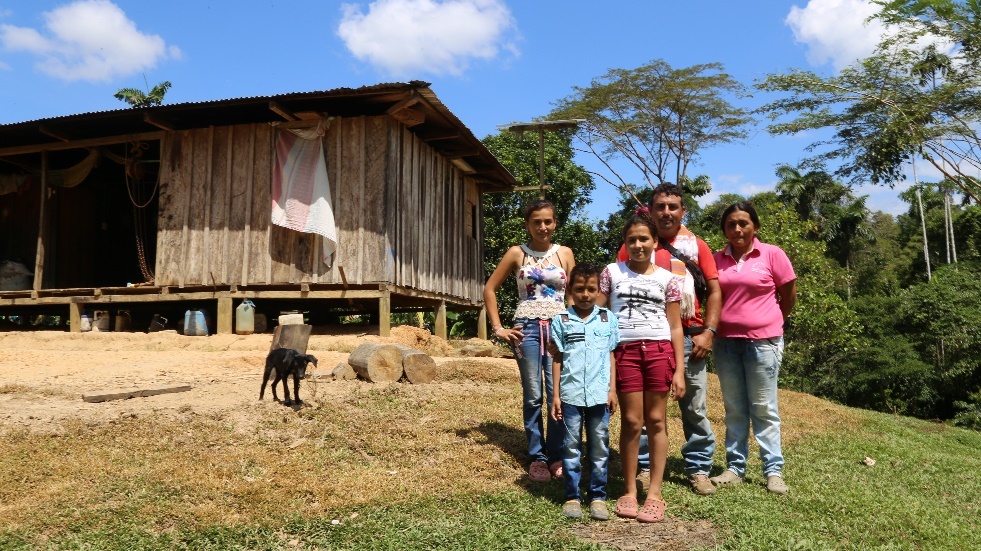 Hasta hace unos meses, los 250 habitantes de la vereda El Progreso, en el municipio de Uribe, departamento del Meta, no sabían lo que era vivir con electricidad.A pesar de las adversidades, 25 de ellos hicieron honor al nombre de su vereda y se atrevieron a cambiar el presente y futuro de su territorio con sus propias manos. A través de Manos a la Obra para la Paz, un proyecto liderado por la Agencia de Renovación del Territorio (ART), el Fondo Multidonante para el Posconflicto (MPTF) y el Programa de las Naciones Unidas para el Desarrollo (PNUD) instalaron paneles solares encima de sus viviendas. Ahora, gracias al calor del sol, cuentan con energía para cocinar, ver televisión y estudiar.José Manuel Guzmán Londoño, presidente de la Junta de Acción Comunal de la Vereda el Progreso es uno de los participantes del proyecto. Aprendió a usar las herramientas, se puso a trabajar y con su esfuerzo y dedicación descubrió lo que significa disfrutar de la electricidad, un servicio básico fundamental que para muchos colombianos sigue siendo un privilegio.“Antes de tener los paneles, la cosa era distinta. En las noches alumbrábamos con velas y no sabíamos lo que pasaba en otras partes. No había ni noticias, ni radio” afirma José Manuel. Con la luz, llegó la información. En las noches puede ver los noticieros de televisión, enterarse de lo que pasa en el país y hasta aprender a mejorar los cultivos con los que sustenta a sus cinco hijos y a su esposa. Uno de sus programas favoritos es La finca de hoy, allí ha aprendido a producir yuca, plátano, caña de azúcar y cacao de manera sostenible y hacer su propio abono e insecticidas. Dayana Guzmán, su hija mayor, también ha sabido aprovechar la luz eléctrica para hacer sus tareas. Durante la semana asiste a un internado en un pueblo cercano y cuando vuelva a casa, le enseña a Jeniffer, Laura, Emerson y Javier, sus hermanos más pequeños, lo que aprendió en el computador. Ellos no han podido seguir estudiando porque en la zona no hay el número de niños que se necesitan para que la escuela funcione.José Manuel nació en Tocaima, Cundinamarca desde hace 37 años pero llegó al municipio de Uribe a los 17 en búsqueda de mejores oportunidades. Después de verse obligado a cultivar coca para solventar sus necesidades y las de su familia, encontró en la agricultura una fuente de ingresos segura y estable. Sueña con llevar sus productos a otras veredas, aumentar la clientela y tener mejores ganancias. Sin embargo, las malas condiciones de las vías le dificultan abrirse paso en lo comercial.Su persistencia y tenacidad han sido más grandes que los obstáculos, como presidente de la Junta de Acción Comunal de su vereda, ha logrado fortalecer la estructura de la organización, buscar más donantes para nuevas obras de infraestructura y así aportar entre todos al progreso de la comunidad.“Con el proyecto de los paneles cogimos experiencia, aprendimos a manejar los temas administrativos y tuvimos la capacidad de contratar y dar empleo a más personas del territorio. Todos estábamos comprometidos con usar los recursos y materiales de la mejor manera posible”, aseguró. De acuerdo con cifras de la Unidad de Planificación MineroEnergética (UPME) de Colombia y El Departamento Administrativo Nacional de Estadística (DANE) a 2016 la cobertura de energía eléctrica en el municipio de Uribe alcanzaba al 34,6% de las 13.133 personas que habitan en el área rural y que componen el 75,8% de la población del municipio.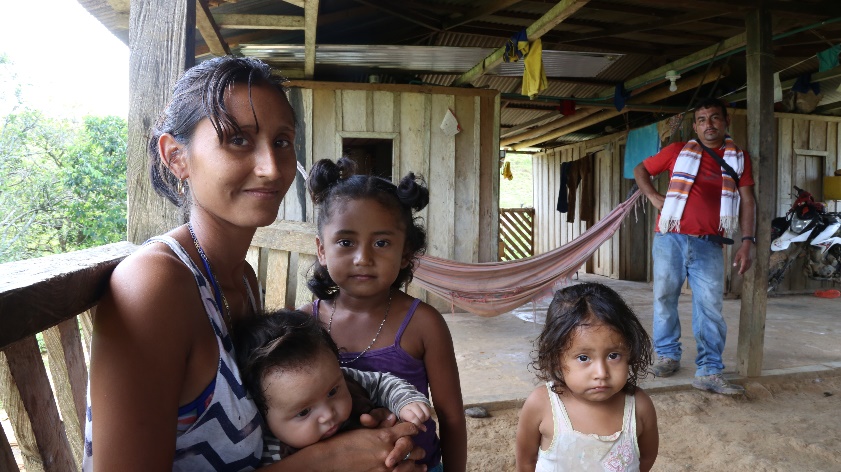 https://pnudcolombia.exposure.co/el-progreso-progresaKaren Becerra “Bibliotecóloga de naturaleza, con el objetivo claro”Karen, una chica deseosa y empeñada en salir adelante, muestra la apropiación y compromiso que tiene por su comunidad, afrontando la responsabilidad de la ejecución de una biblioteca sin recibir a cambio ningún beneficio económico. A sus 24 años de edad, siendo consciente de la importancia del acceso al conocimiento en el desarrollo individual y comunitario, decidió liderar el proyecto de infraestructura en vereda La Variante donde habita con su hija de 4 años de edad. Desea estudiar Bibliotecología y brindar a niños, niñas, adolescentes y jóvenes oportunidades de desarrollo mediante el libre acceso al conocimiento. Esta joven, en compañía de la líder de la acción comunal de la JAC Las Delicias en Tumaco, solicitó que en su vereda no se hiciera una caseta comunal como en las veredas aledañas, sino que se construyera una biblioteca comunitaria considerando firmemente que es una obra que impulsará el desarrollo de su comunidad “La Biblioteca aquí es importante, no solo en los niños, sino en los adultos… Nosotros no tuvimos la oportunidad que ellos pueden tener a parte de la educación, si tenemos una buena educación ese conflicto que tenemos no se daría” Afirma.Cuenta que gestionó la donación de una biblioteca rodante mediante el programa Bibliotecas Públicas Móviles del Gobierno Nacional, pero, por no tener espacio físico para ubicar la dotación tuvo que colocar la donación en el salón de la escuela.Durante la ejecución del proyecto, Kelly, gestionó una alianza con la policía de la zona, asegurando que la institución también hacía parte de ese trabajo, logrando un trabajo mancomunado entre la comunidad y la policía quienes apoyaron la construcción donando mano de obra “Ayudaron aponer ladrillos, cemento, cargar material.” Comenta.De los múltiples beneficios que dice percibir por la construcción de la obra resalta que “Aprender a compartir con los demás es lo más importante, porque es un espacio para compartir donde todos tienen opiniones que hay que respetar… Lo que más me gusta es ver a la comunidad crecer”.Hoy día Karen, a pesar de que no ha podido estudiar la carrera que desea, ejerce como administradora de la infraestructura, logró generar cona alianza con FUPAD para dotar la biblioteca y estudia planeamiento ambiental a distancia en la UNAD para poder seguir apoyando el crecimiento de su comunidad.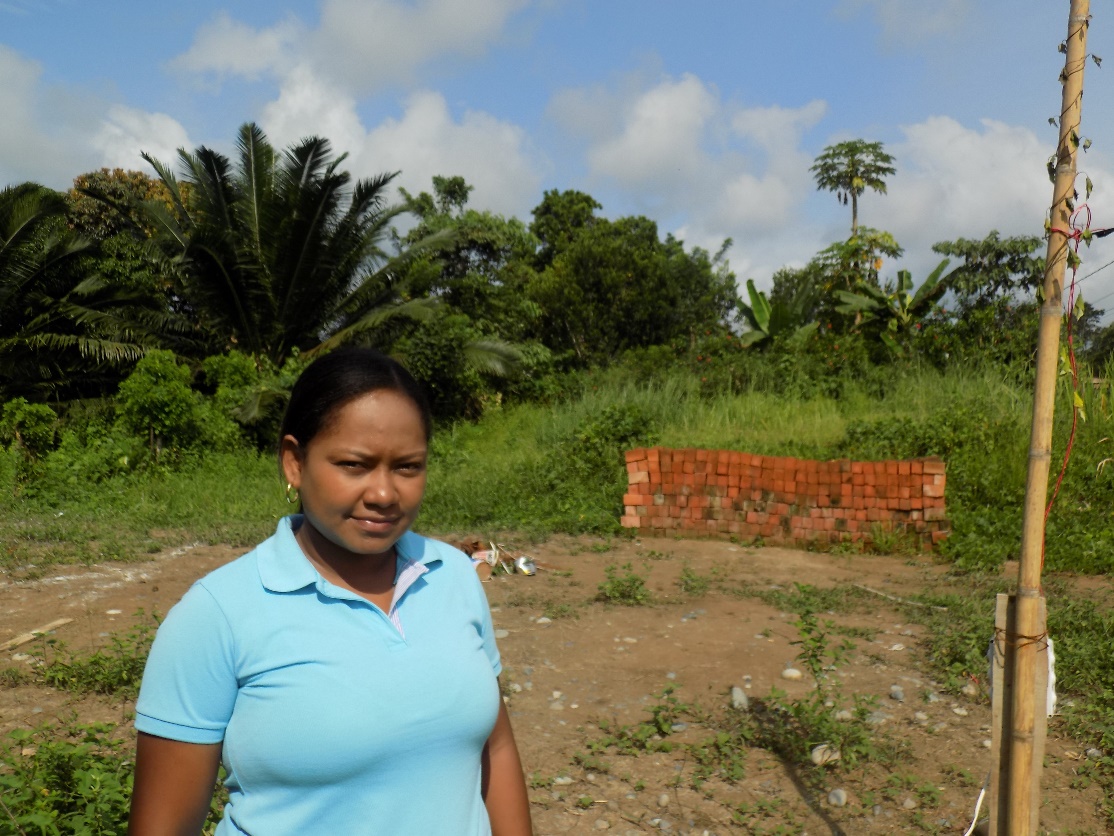 Karen Becerra, vereda La Variante (2019)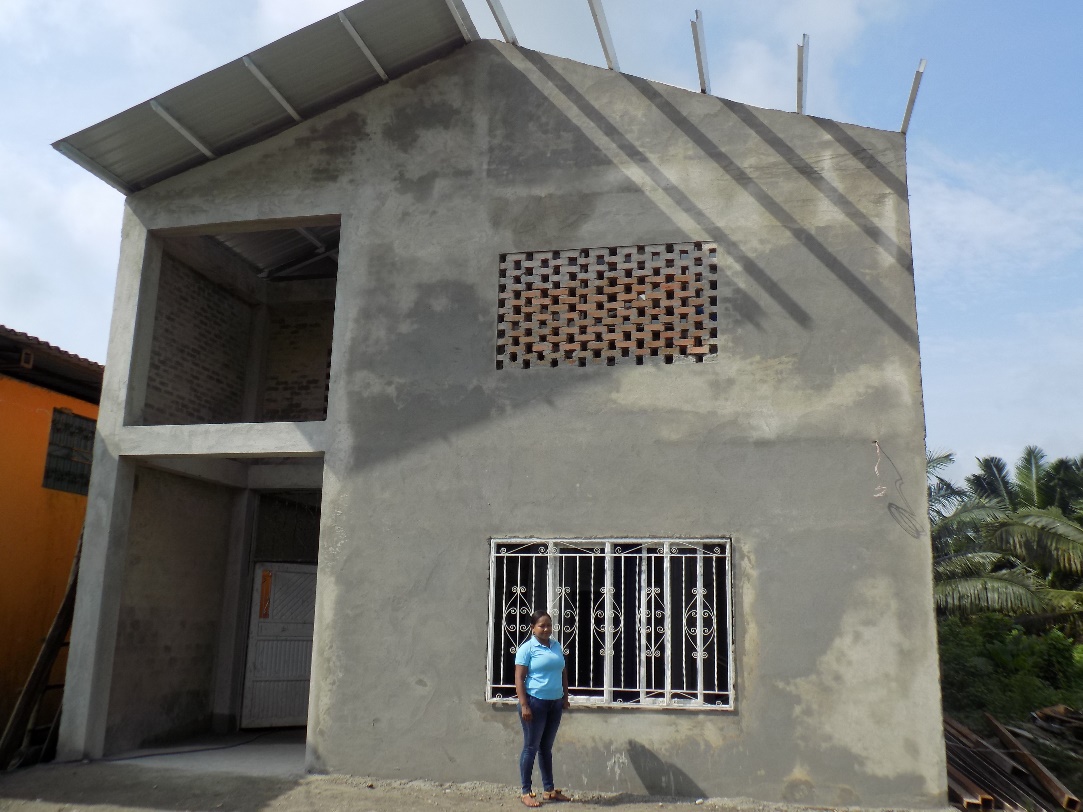 Biblioteca comunitaria, Karen Becerra. Vereda La Variante (2019)   Ver testimonios adicionales en: Anexo 14. Testimonios Organizaciones – EventosIdentificación del Proyecto Identificación del Proyecto CoberturaCoberturaTítulo del Proyecto: Manos a la Obra para la Paz – Fase IICódigo del Proyecto:   108974Título del Proyecto: Manos a la Obra para la Paz – Fase IICódigo del Proyecto:   108974Departamentos: Antioquia, Arauca, Bolívar, Caquetá, Cauca, Chocó, Córdoba, Guajira, Nariño, Putumayo, Santander, Valle del Cauca, Meta, Cesar, Guaviare y Norte de Santander.   Municipios: Anorí, Arauquita, Barbacoas, Belén de los Andaquíes, Briceño, Buenos Aires, Cáceres, Caldono, Carmen del Darién, Cartagena del Chairá, Dabeiba, Dagua, El Dovio, El Paujil, El Retorno, El Tambo, El Tarra, Fonseca, Ituango, La Macarena, La Montañita, La Paz, Leiva, Los Andes Sotomayor, Manaure, Mesetas, Miraflores, Miranda, Montelíbano, Orito, Planadas, Policarpa, Puerto Asís, Puerto Caicedo, Puerto Leguízamo, Puerto Rico, Remedios, Rio Sucio, San José del Guaviare, San Miguel, San Vicente del Caguán, Tarazá, Teorama, Tibú, Tierralta, Tumaco, Uribe, Valdivia, Valle del Guamuéz, Vigía del Fuerte, Villa garzón,  Vista Hermosa.Beneficiarios totales alcanzados: 834Mujeres: ___80___     Hombres: ___754____Niñas:      ____0____         Niños:   __0______Departamentos: Antioquia, Arauca, Bolívar, Caquetá, Cauca, Chocó, Córdoba, Guajira, Nariño, Putumayo, Santander, Valle del Cauca, Meta, Cesar, Guaviare y Norte de Santander.   Municipios: Anorí, Arauquita, Barbacoas, Belén de los Andaquíes, Briceño, Buenos Aires, Cáceres, Caldono, Carmen del Darién, Cartagena del Chairá, Dabeiba, Dagua, El Dovio, El Paujil, El Retorno, El Tambo, El Tarra, Fonseca, Ituango, La Macarena, La Montañita, La Paz, Leiva, Los Andes Sotomayor, Manaure, Mesetas, Miraflores, Miranda, Montelíbano, Orito, Planadas, Policarpa, Puerto Asís, Puerto Caicedo, Puerto Leguízamo, Puerto Rico, Remedios, Rio Sucio, San José del Guaviare, San Miguel, San Vicente del Caguán, Tarazá, Teorama, Tibú, Tierralta, Tumaco, Uribe, Valdivia, Valle del Guamuéz, Vigía del Fuerte, Villa garzón,  Vista Hermosa.Beneficiarios totales alcanzados: 834Mujeres: ___80___     Hombres: ___754____Niñas:      ____0____         Niños:   __0______Organizaciones participantes Organizaciones participantes Socios implementadores Socios implementadores Programa de Naciones Unidas para el Desarrollo - PNUDPrograma de Naciones Unidas para el Desarrollo - PNUDAlta Consejería Presidencial para el Post-Conflicto, Derechos Humanos y SeguridadAgencia de Renovación del Territorio - ARTAlta Consejería Presidencial para el Post-Conflicto, Derechos Humanos y SeguridadAgencia de Renovación del Territorio - ARTCostos del Proyecto en USD Costos del Proyecto en USD Duración del Proyecto (en meses)Duración del Proyecto (en meses)Contribución del Fondo USD: (Por Agencia u Organización si es más de una) US$ 2.450.000Duración Total: 24 mesesFecha de Inicio: 19 de febrero de 2019Contribución del Fondo USD: (Por Agencia u Organización si es más de una) US$ 2.450.000Fecha inicial de cierre (día, mes, año)19 de febrero de 2019Contrapartida del Gobierno(Si aplica)Monto:  US$ 6.647.287Fuente: Agencia de Renovación del Territorio – ARTFecha final de cierre: (día, mes, año)¿Ha cerrado la Agencia (s) operacionalmente el Proyecto en su (s) sistema? 29 de febrero de 2020  Si    NoOtras Contrapartidas(Si aplica)Monto: 463.637Fuente: DAPARDFecha esperada de cierre financiero: 31/05/2020Apalancamiento(Si aplica)Monto: 494.825($15.834.400 COP)Fuente: Alcaldías localesTOTAL:US$ 10.055.749Evaluaciones del Proyecto/Evaluaciones de medio Término: Evaluaciones del Proyecto/Evaluaciones de medio Término: Informe presentado por:Informe presentado por:¿El proyecto fue sujeto de evaluación externa o revisión interna?     Si               No    Evaluación Terminada:     Si              No    Fecha: N/AInforme de Evaluación – Adjunto          Si              No    Fecha:  N/A¿El proyecto fue sujeto de evaluación externa o revisión interna?     Si               No    Evaluación Terminada:     Si              No    Fecha: N/AInforme de Evaluación – Adjunto          Si              No    Fecha:  N/ANombre: Krizthell BohneCargo: Profesional Monitoreo y SeguimientoOrganización participante (o líder): PNUDCorreo electrónico: krizthell.bohne@undp.orgNombre: Krizthell BohneCargo: Profesional Monitoreo y SeguimientoOrganización participante (o líder): PNUDCorreo electrónico: krizthell.bohne@undp.orgResultadoDescripción de cómo fue alcanzado1.Construir y mejorar pequeña infraestructura social y económica, generando oportunidades de empleo local.En la ejecución del proyecto, enmarcado en la estrategia de Pequeña Infraestructura Comunitaria de la Agencia de Renovación del Territorio, se construyeron 234 obras de infraestructura para las cuales se contrató a 834 personas en los diferentes territorios de intervención en el marco del acuerdo realizado con la Agencia de Renovación de Territorio, todas en territorios PDET.Entre las obras construidas se encuentran: Alcantarillas (10), alojamientos estudiantiles (2), aulas escolares (18), aula palafítica (1), baterías sanitarias (28), biblioteca comunitaria (1), Box Coulvert (7), canchas deportivas (3), casa cabildo (1), casa cultural (1), caseta comunitaria (46), cerramiento de cancha (1), cerramiento de escuela (5), cocina comunitaria (1), comedor comunitario (1), mejoramiento de escuelas (15), paneles solares (5), parques recreativos (7), placa huella (8), placas polideportivas (16), mejoramiento de centro polideportivo (1), pozo para suministro de agua (1), puentes peatonales (4), puestos de salud (2), restaurantes escolares (9), salas culturales (4), salones comunales (7), senderos peatonales (3), sistema de abastecimiento de agua (1),  tanque de almacenamiento de agua (2), mejoramientos de vías terciarias (20).Adicionalmente, bajo el acuerdo realizado con el Departamento – DAPARD, se han construido e instalado tres puentes peatonales (3) también en municipios PDET, en el 2019 y 2020.En total se ejecutaron 234 obras de infraestructura en el marco del convenio.Las obras fueron realizadas en 52 municipios PDET, ubicados en 15 departamentos: Antioquia, Arauca, Caquetá, Cauca, Cesar, Chocó, Córdoba, Guaviare, La Guajira, Meta, Nariño, Putumayo, Norte de Santander, Tolima y Valle del Cauca.Ver:Anexo 1. Tablero de control obras PICAnexo 2. Informes de ejecución obras DAPARDAnexo 3. Actas de entrega de obrasAnexo 4. Registro fotográfico Obras2.Generar presencia institucional, ingresos para la población en el corto plazo y participación ciudadanaDurante el proyecto la Agencia de Renovación del Territorio como representante y parte del Gobierno Nacional, estuvo presente durante toda la ejecución del proyecto, de forma más activa en la priorización de las obras y su entrega a las comunidades y autoridades locales.El proceso participativo por medio del cual se priorizaron las obras y la posterior construcción permite que en los territorios se sienta cercanía con el Gobierno, se reconstruya la confianza y se generen espacios para propiciar la cohesión social en los habitantes de las comunidades intervenidas.La contratación de personal local permitió generar ingresos adicionales inmediatos en las regiones y generar nuevas dinámicas que dan cuenta de reactivación económica. Adicionalmente, la comunidad se vio beneficiada por los nuevos conocimientos adquiridos en cuanto a la construcción de obras y manejo de recursos, especialmente en organizaciones que no tenían experiencia en proyectos constructivos como son las Juntas de Acción Comunal.3. Generación de empleos formales temporales, formación en habilidades técnicas (constructivas) y blandasDurante el periodo de ejecución de las obras se realizaron 834 contratos de empleo formal y local.80 de los empleados fueron mujeres y 734 hombres. Por otra parte, 210 personas fueron contratadas para coordinar técnica y administrativamente la ejecución de las obras (62 mujeres y 148 hombres) y 624 para realizar las labores constructivas (18 mujeres y 606 hombres). En esta fase, al dar inicio a la implementación de las obras fue evidente que, contemplando los tiempos máximos de ejecución y los presupuestos definidos por la contraparte, no era posible tener un mayor número de mujeres contratadas y por tal motivo se enfatizó en el tema de género desde la Estrategia de Fortalecimiento Organizacional, buscando mayor participación de mujeres y tratando la temática de equidad de género de forma transversal. Durante la ejecución de las obras se entregaron y fortalecieron conocimientos y habilidades técnicas para la ejecución de las obras y habilidades blandas de los miembros de las organizaciones por medio de la implementación de la estrategia de Fortalecimiento Organizacional. Se espera, qué, en el mediano y largo plazo, estas habilidades y conocimientos les posibilite a los habitantes, acceder a nuevas formas de trabajo y medios de vida.Adicionalmente, por la naturaleza de algunas de las obras y su corto tiempo de ejecución, se contrató personal local bajo la modalidad de jornal, las cuales no se pudieron contabilizar con exactitud y por ello no se encuentran contabilizadas en la base de datos.Por su parte, del total de personas contratadas 148, pertenecen a grupos indígenas, 89 a comunidades afrocolombianas y 417 personas se reconocen como víctimas del conflicto armado, de las cuales 270 han sufrido desplazamiento a causa de la violencia. Estas personas se han beneficiado del empleo temporal que el proyecto ha generado.Ver:Anexo 5. Base datos contratadosAnexo 6.  Registro fotográfico empleo4. Fortalecimiento de capacidades organizacionales de base seleccionadas para ejecutar proyectosCon el objetivo de brindar herramientas y capacidades a las organizaciones locales para que puedan incentivar e impulsar el desarrollo económico de sus regiones, se desarrolló la Estrategia de Fortalecimiento Organizacional (EFO) en 69 de las organizaciones de base con las que se ejecutaron Grants.Por medio de la Estrategia, se fortalecieron capacidades que les permite a las organizaciones gestionar recursos, operar más eficientemente y acceder a nuevas oportunidades. La implementación en cada organización tuvo 3 fases: 1. Pre-diagnóstico, 2. Diagnóstico, 3. Implementación y 4. Cierre.En la fase de pre-diagnóstico, se identificaron las necesidades y oportunidades de mejora en cada organización, para ello se aplicó el instrumento ICO, se elaboraron bitácoras y hojas de ruta; en la fase de diagnóstico se definió una hoja de ruta y plan de trabajo. En la implementación, se llevó a cabo el plan de trabajo definido y posteriormente se desarrolló el taller de cierre. Los temas abordados durante el proceso de fortalecimiento se pueden agrupar así:Buenas Prácticas estratégicas y administrativasBuenas prácticas para incentivar estrategias socialesBuenas prácticas legalesBuenas prácticas para ejecución de obras civilesBuenas prácticas en desarrollo e implementación de nuevas tecnologías (TIC) Ver:Anexo 7: Presentación EFOAnexo 8. Hacer talleres - Guía metodológicaAnexo 9.  Bitácoras de fortalecimientoAnexo 10. Registro fotográfico EFOEn promedio se realizaron 3.5 talleres por organización a las cuales asistieron 7 personas en promedio, de las cuales 39% son mujeres y 61% hombres.Para finalizar la ejecución de la estrategia, se realizaron 5 eventos de intercambio de saberes entre los meses de abril y mayo de 2019 en 5 ciudades: Tibu (23 de abril), Florencia (8 de mayo), Medellín (15 de mayo), Cali (22 de mayo), Granada (30 de mayo), a los cuales asistieron 2 miembros de cada una de las 69 organizaciones. En este espacio se compartieron experiencias, lecciones aprendidas, se crearon redes de apoyo y enlaces que les permitirían a las organizaciones mejorar sus estrategias de operación y fortalecerse entre sí. Los eventos fueron realizados de forma satisfactoria para todos los actores, las juntas y organizaciones convocadas. Como producto de estos eventos de intercambio de saberes se realizaron videos y un informe que consolida los resultados obtenidos.Ver:Anexo 11. Eventos Intercambio de Saberes, cápsulas y videosAnexo 12. Informe Eventos de Intercambio de SaberesAnexo 13. Caja de Herramientas5. Recodificación de territorios y cohesión social, mediante la participación activa de la ciudadanía en la priorización y desarrollo de las obrasTanto ART como PNUD, han incentivado la participación de la comunidad, durante todo el proceso constructivo brindando la oportunidad de dar a conocer sus intereses e inquietudes; abriendo espacios para la discusión y toma de decisiones que beneficien a la mayoría de los habitantes y que propicien el desarrollo económico y social de los territorios intervenidos.Cabe destacar que las obras fueron priorizadas por las comunidades con el apoyo de la Agencia de Renovación del Territorio ART, mediante procesos participativos que permitieron tener una visión integral de los territorios a intervenir y de sus habitantes en el ámbito social, económico y cultural.Por otra parte, el trabajo articulado entre habitantes, organizaciones locales, institución gubernamental y el apoyo de las autoridades locales ha permitido que se construyan nuevos lazos de confianza entre los distintos actores, que exista una apropiación tanto de las obras como de los conocimientos adquiridos y que se fundamente un ejercicio ciudadano activo en el corto y mediano plazo.De igual forma, en el convenio firmado con DAPARD por medio del cual se ejecutaron 3 puentes peatonales en el departamento de Antioquia, se involucró a la comunidad en procesos participativos y se impulsó la apropiación de la obra al hacer partícipes, de forma voluntaria, a los habitantes de las comunidades intervenidas en el proceso de instalación de los puentes, fortaleciendo a su vez el tejido social.6. Reducción de condiciones de vulnerabilidad de poblaciones específicas como mujeres, jóvenes, indígenas, desmovilizados y/o víctimas del conflicto armado.El proyecto nace con el objetivo de disminuir la vulnerabilidad de los habitantes de territorios afectados por el conflicto armado y con altos índices de pobreza multidimensional. Por medio de la estrategia de empleabilidad de mano de obra local, se brinda a los habitantes de la comunidad el acceso a empleo formal temporal que les permite aumentar sus ingresos de forma transitoria e invertirlos en nuevos medios de vida o mejorar sus condiciones iniciales.Respecto a la participación de los diferentes grupos étnicos, se recuerda que el proyecto fue implementado en los territorios priorizados por el gobierno Nacional, contemplando la participación de mujeres, indígenas, afrodescendientes y víctimas directas del conflicto. En la ejecución de los proyectos se trabajó con diferentes grupos étnicos y etarios buscando brindar las mismas oportunidades sin ninguna discriminación, de igual forma con la participación de mujeres.En detalle, los resultados en los grupos poblacionales con mayor vulnerabilidad se describen a continuación:Mujeres: Se firmaron 80 contratos de trabajo con mujeres, donde el 80% de estos contratos enfocados a labores administrativas para la ejecución de los grants y el 20% labores constructivas de obra, por medio de estos contratos las mujeres obtuvieron ingresos transitorios.Se firmó Grant con organización netamente de mujeres para la construcción de 10 obras, quienes tuvieron una ejecución eficiente de los recursos logrando ampliar alcances de algunas obras (Cerramientos de instituciones educativas) - Organización: ASOM (Buenos Aires – Cauca).Durante el proceso de fortalecimiento organizacional, se formaron mujeres 230 mujeres aproximadamente, en temas administrativos, estratégicos, sociales, legales, TIC´s y obras civiles que las fortalece y abre la posibilidad de que puedan acceder a nuevos medios de vida por medio de la posibilidad de aplicación de los conocimientos.Población Indígena: 148 personas que se reconocen como indígenas fueron contratadas.6 obras se realizaron para uso de comunidades indígenas, Casa cabildo en Resguardo Indígena el Tablero (Puerto Leguizamo, Putumayo), unidades sanitarias en Resguardo Nassa (Mesetas, Meta), restaurante escolar en Resguardo Indígena El Hacha (Puerto Leguízamo, Putumayo), aula escolar en el colegio de bachillerato del Cabildo Indígena Alto del Tigre (Cáceres, Antioquia), caseta comunal en el Cabildo Villa Rica (Orito, Putumayo), aula palafítica para la comunidad indígena de la Vereda Guaguandó (Vigía del Fuerte, Antioquia). Obras que les permite tener espacios que fomenten la cohesión social, el acceso a educación de mejor calidad y mejores prácticas sanitarias.Población afrodescendiente:85 personas de las contratadas se reconocen como afrodescendientes, quienes al igual que los demás grupos poblacionales se beneficiaron de los ingresos transitorios recibidos por la estrategia de empleo formal temporal implementada.Se construyeron 14 (Casetas comunitarias, aulas y restaurante escolar) obras en territorios habitados en su mayoría por afrodescendientes, quienes se benefician al tener la posibilidad de acceder a mejores espacios educativos que promueven el desarrollo de niños, niñas y adolescentes y al poder contar con espacios comunitarios que fomentan la participación y cohesión social.Jóvenes y adolescentes:Se emplearon 282 jóvenes entre los 18 y 29 años de edad, quienes se beneficiaron de los ingresos transitorios recibidos por la estrategia de empleo formal temporal (33% del total de las personas contratadas). De igual forma, el fortalecimiento de sus capacidades técnicas y de habilidades blandas les permite acceder a nuevos empleos o medios de vida.Los jóvenes y adolescentes se benefician de las obras construidas al contar con más y mejores espacios para la educación, deporte, recreación, acceso a productos y servicios con mayor facilidad y para llevar a cabo reuniones comunitarias, que aumenta las oportunidades y posibilidades de desarrolloPoblaciónImpactoHabitantes (Mujeres y Hombres) de los 52 municipios PDET intervenidos en los departamentos de Antioquia, Arauca, Caquetá, Cauca, Cesar, Chocó, Córdoba, Guaviare, La Guajira, Meta, Nariño, Putumayo, Norte de Santander, Tolima y Valle del Cauca.Los impactos esperados a mediano y largo plazo de las intervenciones, en todos los grupos poblacionales de forma general (Incluyendo mujeres, afrodescendientes, indígenas, jóvenes, etc.) se pueden clasificar así:Impacto esperado de obras construidasImpacto esperado de estrategia de empleoImpacto esperado de la estrategia de Fortalecimiento organizacionalCabe mencionar, que los impactos esperados, se deducen bajo un análisis socio-económico a priori. Para referir impactos reales, es necesario realizar una evaluación de impacto, lo cual no hizo parte del alcance de este proyecto.Impacto esperado de obras construidasPor medio de la construcción de bienes públicos se contribuye al mejoramiento de las condiciones de vida de las comunidades afectadas por el conflicto, posibilitando el acceso a servicios básicos.Mejoramiento de condiciones sanitarias: Se espera que estas intervenciones se traduzcan en mejores condiciones de salud para los habitantes de los territorios intervenido; a mediano y largo plazo se espera que los habitantes de los territorios intervenidos tengan menores gastos por enfermedad y que las mejores condiciones sanitarias y de salud, a su vez les permita desarrollar mayores actividades productivas.Mejoramiento de infraestructura educativa: El mejoramiento de escuelas y restaurantes escolares permite tener un ambiente propicio para el desarrollo de las clases y para el aprendizaje, que a futuro se espera que, de la mano con los programas estatales de educación rural integral se vea reflejado en mayores niveles educativos en las comunidades intervenidas y menores niveles de deserción escolar.Mejoramiento de infraestructura comunitaria: La construcción de casetas y salones comunales son utilizadas como espacios participativos impulsarán la integración de los habitantes y se espera que a futuro permitirán crear una mayor cohesión social en las comunidades intervenidas.Mejoramiento y construcción de vías y alcantarillado:  El mejoramiento de vías y construcción de alcantarillas permiten que el desplazamiento tanto de productos agropecuarios como de personas sean menos riesgosos. Se espera que con estas intervenciones aumenten las dinámicas de comercialización y de producción y también se reflejen en la percepción de mayor seguridad por parte de los habitantes de las veredas y de las comunidades aledañas a estas obras.Puentes peatonales: Los puentes peatonales y puentes colgantes, al igual que el punto anterior, permiten que el desplazamiento entre veredas se realice de forma segura, con ello aumentan las posibilidades de comercialización de productos y de desplazamientos de los habitantes de las comunidades para realizar actividades personales, educativas y productivas. Acondicionamiento de espacios deportivos y culturales: Estos espacios, al generar posibilidades de relacionamiento pacífico y de esparcimiento entre los habitantes, fortalecen el tejido social; cabe mencionar que, en muchos casos, éstos también son utilizados para los mercados comunitarios, lo cual dinamiza la comercialización y la producción de las regiones intervenidas.Adicionalmente, por medio de la metodología participativa que se implementa para la ejecución de obras de infraestructura, se crearon espacios que propician la cohesión y la reconstrucción del tejido social y donde se fortalecieron las capacidades individuales y colectiva, permitiendo que a futuro sean los mismos habitantes y las organizaciones sociales de base locales quienes impulsen su desarrollo.Impacto esperado de la estrategia de empleabilidadPor medio de la estrategia de empleabilidad, por medio de la cual se generaron empleos temporales e ingresos transitorios en los habitantes de los territorios intervenidos; se espera que las dinámicas regionales se activen, se generen nuevos medios de vida, en muchos casos, por medio de la inversión de los ingresos percibidos. Por otra parte, el fortalecimiento y creación de nuevas habilidades técnicas y blandas, se espera que les permita a las personas que fueron empleadas, acceder a nuevos empleos e ingresos, que, a su vez, aporten a la dinamización de la economía local. Impacto esperado Estrategia de Fortalecimiento Organizacional- EFOLas organizaciones obtuvieron capacidades y conocimientos que a corto, mediano y largo plazo les permite ejecutar y formular proyectos de mediana cuantía en sus territorios, teniendo la posibilidad de convertirse en agentes claves de desarrollo y de generación de ingresos para sus comunidades.Respecto al enfoque diferencial cabe mencionar los siguientes impactos esperados en los grupos poblacionales con mayor vulnerabilidad:Mujeres: Por medio de la generación de empleos relacionados con la construcción de obras de infraestructura, se aporta a la reconstrucción del rol de la mujer y de cambios en los estereotipos de género a nivel rural (independientemente de la cantidad de empleos femeninos para obra que se pudieron generar). Adicionalmente se fortaleció el sentimiento de capacidad de las mujeres para realizar trabajos que tradicionalmente realizados por hombres, generando empoderamiento de la mujer y la exploración de nuevas masculinidades por parte de los hombres, lo anterior fortaleciéndose con la implementación de la EFO, donde se compartieron conceptos alrededor de roles de género, nuevas masculinidades, entre otras. Esto a futuro se espera que se traduzca en mayor número de mujeres líderes en sus comunidades tanto a nivel comunitario como productivo.Población Indígena y afrodescendiente: Se espera que el trabajo articulado con la población indígena y afrodescendiente en el marco del proyecto aporte a la generación de nuevas dinámicas sociales en el territorio donde estas poblaciones sean incluidas y donde se evidencie un crecimiento de sus organizaciones y asociaciones. Se espera que los conocimientos, experiencia y habilidades técnicas y blandas adquiridos durante el trabajo realizado en el marco del proyecto, les permita acceder a nuevas oportunidades de empleo, ser más competitivos para acceder a otros tipos de empleos y por tanto sea evidente la inclusión en los territorios.De igual forma, el proyecto aporta para que las organizaciones y asociaciones indígenas y afrodescendientes con las que se trabajó se organicen y empoderen, siendo más visibles y tenidas en cuenta por las autoridades locales y por la comunidad en general, permitiendo consolidarse también como agentes de cambio en sus territoriosJóvenes, adolescentes, niños y niñas:Mediante la construcción de centros polideportivos, parques infantiles, construcción y mejoramiento de escuelas, entre otros; se busca que los niños, niñas y adolescentes, como sujetos de derechos, tengan espacios en donde puedan gozar de los derechos a la recreación, participación, vida cultural, y a las artes, consagrados en la Constitución Política de Colombia, permitiéndoles con ello tener mejor calidad de vida y posibilidades de desarrollo.Por otra parte, teniendo en cuenta lo anterior y los efectos positivos del proyecto en la activación de la economía local, se espera que se reduzca, en alguna medida, las posibilidades de jóvenes y adolescentes de relacionarse con actividades delictivas existentes o con economías ilícitas presentes aún en los territorios intervenidos.ActividadesProductosDepartamentoMunicipioPriorización de veredas, priorización de obras, estructuración y validación de proyectos (diseños y presupuestos) para las obras a ejecutarPriorización de 231 obras de infraestructura entre comunidades y la Agencia de Renovación de Territorio, estructuración de 89 obras de infraestructura y definición de presupuestos detallados para la firma de los acuerdos de subsidio.10 puentes peatonales adicionales presupuestados entre la parte responsable (Puentes de la Esperanza) y el equipo del proyecto.Antioquia, Arauca, Caquetá, Cauca, Cesar, Chocó, Córdoba, Guaviare, La Guajira, Meta, Nariño, Putumayo, Norte de Santander, Tolima y Valle del Cauca.Antioquia, Arauca, Caquetá, Cauca, Cesar, Chocó, Córdoba, Guaviare, La Guajira, Meta, Nariño, Putumayo, Norte de Santander, Tolima y Valle del Cauca.Antioquia, Arauca, Caquetá, Cauca, Cesar, Chocó, Córdoba, Guaviare, La Guajira, Meta, Nariño, Putumayo, Norte de Santander, Tolima y Valle del Cauca.52Municipios PDET52Municipios PDET52Municipios PDETSocialización de la obra a la comunidadLas 234 obras fueron socializadas con las comunidades mediante reuniones donde se les fue expuesto los detalles de alcance y presupuesto de las obras.Antioquia, Arauca, Caquetá, Cauca, Cesar, Chocó, Córdoba, Guaviare, La Guajira, Meta, Nariño, Putumayo, Norte de Santander, Tolima y Valle del Cauca.Antioquia, Arauca, Caquetá, Cauca, Cesar, Chocó, Córdoba, Guaviare, La Guajira, Meta, Nariño, Putumayo, Norte de Santander, Tolima y Valle del Cauca.Antioquia, Arauca, Caquetá, Cauca, Cesar, Chocó, Córdoba, Guaviare, La Guajira, Meta, Nariño, Putumayo, Norte de Santander, Tolima y Valle del Cauca.52Municipios PDET52Municipios PDET52Municipios PDETIdentificación, evaluación y selección de las organizaciones de base de los territorios, con las cuales se llevarán a cabo los proyectosSe mapearon 276 organizaciones de base locales, se identificaron 175 y evaluaron 144, de las cuales se seleccionaron 70 para la ejecución de los acuerdos de microsubsidio entre las que se encuentran 40 Organizaciones Sociales de Base y 29 Juntas de Acción Comunal.Ver Anexo 1. Tablero de controlAntioquia, Arauca, Caquetá, Cauca, Cesar, Chocó, Córdoba, Guaviare, La Guajira, Meta, Nariño, Putumayo, Norte de Santander, Tolima y Valle del Cauca.Antioquia, Arauca, Caquetá, Cauca, Cesar, Chocó, Córdoba, Guaviare, La Guajira, Meta, Nariño, Putumayo, Norte de Santander, Tolima y Valle del Cauca.Antioquia, Arauca, Caquetá, Cauca, Cesar, Chocó, Córdoba, Guaviare, La Guajira, Meta, Nariño, Putumayo, Norte de Santander, Tolima y Valle del Cauca.52Municipios PDET52Municipios PDET52Municipios PDETActividades de puesta en marcha la estrategia PIC en territorioSe realizaron satisfactoriamente todas las actividades técnicas y administrativas relacionadas con la preparación técnica y administrativa inicial para la ejecución de las obras y su supervisión, buscando garantizar el cumplimiento del alcance de las 231 obras y su calidad. Análisis de predios, revisiones iniciales, firma de documentos, entre otras.Antioquia, Arauca, Caquetá, Cauca, Cesar, Chocó, Córdoba, Guaviare, La Guajira, Meta, Nariño, Putumayo, Norte de Santander, Tolima y Valle del Cauca.Antioquia, Arauca, Caquetá, Cauca, Cesar, Chocó, Córdoba, Guaviare, La Guajira, Meta, Nariño, Putumayo, Norte de Santander, Tolima y Valle del Cauca.Antioquia, Arauca, Caquetá, Cauca, Cesar, Chocó, Córdoba, Guaviare, La Guajira, Meta, Nariño, Putumayo, Norte de Santander, Tolima y Valle del Cauca.52Municipios PDET52Municipios PDET52Municipios PDETEjecución de los proyectos de infraestructura (selección y contratación de mano de obra y materiales)Se ejecutaron 231 proyectos en el marco de la estrategia PIC de la ART y 3 obras más (puentes peatonales) en el marco del convenio firmado con la DAPAD., para ello se seleccionó oportunamente la mano de obra requerida y se compraron los materiales de obra apropiados.Dentro de la infraestructura construida se encuentran: Casetas comunitarias, aulas escolares, restaurantes escolares, placas polideportivas, puestos de salud, parques recreativos, mejoramientos viales, Antioquia, Arauca, Caquetá, Cauca, Cesar, Chocó, Córdoba, Guaviare, La Guajira, Meta, Nariño, Putumayo, Norte de Santander, Tolima y Valle del Cauca.Antioquia, Arauca, Caquetá, Cauca, Cesar, Chocó, Córdoba, Guaviare, La Guajira, Meta, Nariño, Putumayo, Norte de Santander, Tolima y Valle del Cauca.Antioquia, Arauca, Caquetá, Cauca, Cesar, Chocó, Córdoba, Guaviare, La Guajira, Meta, Nariño, Putumayo, Norte de Santander, Tolima y Valle del Cauca.52Municipios PDET52Municipios PDET52Municipios PDETEntrega de obras a las autoridades locales y a la comunidad, inauguracionesLas 231 obras realizadas en el marco del acuerdo firmado entre ART y PNUD fueron entregadas a la comunidad y autoridades locales de manera formal. Se firmaron Actas de entrega para cada una de las obras.  De igual forma en el caso de los 3 puentes peatonales construidos en el marco del convenio vigente con DAPARD.Ver Anexo 1. Tablero de controlAnexo 2. Informes de ejecución DAPARDAntioquia, Arauca, Caquetá, Cauca, Cesar, Chocó, Córdoba, Guaviare, La Guajira, Meta, Nariño, Putumayo, Norte de Santander, Tolima y Valle del Cauca.Antioquia, Arauca, Caquetá, Cauca, Cesar, Chocó, Córdoba, Guaviare, La Guajira, Meta, Nariño, Putumayo, Norte de Santander, Tolima y Valle del Cauca.Antioquia, Arauca, Caquetá, Cauca, Cesar, Chocó, Córdoba, Guaviare, La Guajira, Meta, Nariño, Putumayo, Norte de Santander, Tolima y Valle del Cauca.52Municipios PDET52Municipios PDET52Municipios PDETCierre de los proyectosA la fecha, las 231 obras ejecutadas fueron finalizadas, cerradas y entregadas a la comunidad de forma satisfactoria. Se cuenta con un acta de entrega por cada obra firmada por la comunidad, actores locales y la contraparte.Ver Anexo 3. Actas de entrega obrasAntioquia, Arauca, Caquetá, Cauca, Cesar, Chocó, Córdoba, Guaviare, La Guajira, Meta, Nariño, Putumayo, Norte de Santander, Tolima y Valle del Cauca.Antioquia, Arauca, Caquetá, Cauca, Cesar, Chocó, Córdoba, Guaviare, La Guajira, Meta, Nariño, Putumayo, Norte de Santander, Tolima y Valle del Cauca.Antioquia, Arauca, Caquetá, Cauca, Cesar, Chocó, Córdoba, Guaviare, La Guajira, Meta, Nariño, Putumayo, Norte de Santander, Tolima y Valle del Cauca.52Municipios PDET52Municipios PDET52Municipios PDETDiseño de la estrategia de fortalecimiento de las organizaciones de baseLa Estrategia de Fortalecimiento Organizacional (EFO), fue diseñada en su totalidad. Se cuenta con talleres diseñados, metodologías, herramientas y protocolos específicos para fortalecer a las organizaciones en los temas requeridos, teniendo en cuenta las características propias de las organizaciones locales Antioquia, Arauca, Caquetá, Cauca, Cesar, Chocó, Córdoba, Guaviare, La Guajira, Meta, Nariño, Putumayo, Norte de Santander, Tolima y Valle del Cauca.Antioquia, Arauca, Caquetá, Cauca, Cesar, Chocó, Córdoba, Guaviare, La Guajira, Meta, Nariño, Putumayo, Norte de Santander, Tolima y Valle del Cauca.Antioquia, Arauca, Caquetá, Cauca, Cesar, Chocó, Córdoba, Guaviare, La Guajira, Meta, Nariño, Putumayo, Norte de Santander, Tolima y Valle del Cauca.52Municipios PDET52Municipios PDET52Municipios PDETImplementación de la estrategia de fortalecimiento en las organizaciones de baseLa Estrategia de fortalecimiento fue implementada en su totalidad en las 69 organizaciones de base seleccionadas. Todas cumplieron con las fases de: Prediagnóstico, Diagnóstico, Implementación y Cierre. Se realizaron 5 eventos de intercambio de saberes con éxito y cumpliendo los objetivos propuestos.Se entregó caja de herramientas con conceptos, herramientas y protocolos a las organizaciones y Juntas de Acción Comunal fortalecidas.Ver Anexo 7. Presentación EFOAnexo 8. Hacer talleres – Guía MetodológicaAnexo 11. Eventos Intercambio de Saberes, cápsulas y videosAnexo 12. Informe Eventos de Intercambio de SaberesAnexo 13. Caja de HerramientasAntioquia, Arauca, Caquetá, Cauca, Cesar, Chocó, Córdoba, Guaviare, La Guajira, Meta, Nariño, Putumayo, Norte de Santander, Tolima y Valle del Cauca.Antioquia, Arauca, Caquetá, Cauca, Cesar, Chocó, Córdoba, Guaviare, La Guajira, Meta, Nariño, Putumayo, Norte de Santander, Tolima y Valle del Cauca.Antioquia, Arauca, Caquetá, Cauca, Cesar, Chocó, Córdoba, Guaviare, La Guajira, Meta, Nariño, Putumayo, Norte de Santander, Tolima y Valle del Cauca.52Municipios PDET52Municipios PDET52Municipios PDETDepartamento Municipio Mujeres HombresNiños Niñas AntioquiaAnorí619N/AN/AAntioquiaBriceño119N/AN/AAntioquiaCáceres118N/AN/AAntioquiaDabeiba012N/AN/AAntioquiaItuango24N/AN/AAntioquiaRemedios310N/AN/AAntioquiaVigía del fuerte222N/AN/AAraucaArauquita117N/AN/ACaquetáBelén de los Andaquíes012N/AN/ACaquetáCartagena del Chairá15N/AN/ACaquetáLa Montañita210N/AN/ACaquetáPaujil213N/AN/ACaquetáSan Vicente del Caguán211N/AN/ACaucaBuenos Aires320N/AN/ACaucaEl Tambo 24N/AN/ACaucaMiranda022N/AN/ACaucaCaldono138N/AN/ACesarLa Paz124N/AN/ACesarManaure02N/AN/AChocóRiosucio211N/AN/AChocóCarmen del Darién126N/AN/ACórdobaTierralta17N/AN/ALa GuajiraFonseca211N/AN/AGuaviareEl Retorno222N/AN/AGuaviareMiraflores125N/AN/AGuaviareSan José del Guaviare342N/AN/AMetaLa Macarena320N/AN/AMetaMesetas216N/AN/AMetaPuerto rico210N/AN/AMetaUribe025N/AN/AMetaVistahermosa114N/AN/ANariñoBarbacoas110N/AN/ANariñoLeiva07N/AN/ANariñoLos andes sotomayor127N/AN/ANariñoPolicarpa1222N/AN/ANariñoTumaco123N/AN/ANorte de SantanderEl Tarra39N/AN/ANorte de SantanderTeorama039N/AN/ANorte de SantanderTibú314N/AN/APutumayoOrito021N/AN/APutumayoPuerto Asís27N/AN/APutumayoPuerto Caicedo16N/AN/APutumayoPuerto Leguízamo113N/AN/APutumayoSan Miguel110N/AN/APutumayoValle del Guamuéz03N/AN/APutumayoVillagarzon23N/AN/ATolimaPlanadas15N/AN/AValle del CaucaDagua06N/AN/AValle del CaucaEl Dovio118N/AN/ATOTALTOTAL80754N/AN/AConvenio con ART - Estrategia PICConvenio con ART - Estrategia PICConvenio con ART - Estrategia PICDepartamento Municipio  Personas (Hombres y mujeres) AntioquiaAnorí                                     1.500 AntioquiaBriceño                                        560 AntioquiaCáceres                                        989 AntioquiaDabeiba                                        364 AntioquiaItuango                                        388 AntioquiaRemedios                                        928 AntioquiaVigía del fuerte                                        483 AraucaArauquita                                        663 CaquetáBelén de los Andaquíes                                        454 CaquetáCartagena del Chairá                                        294 CaquetáLa Montañita                                     1.182 CaquetáPaujil                                     4.008 CaquetáSan Vicente del Caguán                                        273 CaucaBuenos Aires                                     5.619 CaucaEl Tambo                                      2.876 CaucaMiranda                                     5.338 CaucaCaldono                                     1.497 CesarLa Paz                                     1.307 CesarManaure                                        240 ChocóRiosucio                                        464 ChocóCarmen del Darién                                        237 CórdobaTierralta                                        749 CórdobaMontelíbano*                                        329 La GuajiraFonseca                                     2.001 GuaviareEl Retorno                                        672 GuaviareMiraflores                                        704 GuaviareSan José del Guaviare                                     1.890 MetaLa Macarena                                        470 MetaMesetas                                        537 MetaPuerto rico                                     1.029 MetaUribe                                     1.794 MetaVistahermosa                                     1.792 NariñoBarbacoas                                           90 NariñoLeiva                                        142 NariñoLos andes sotomayor                                     2.261 NariñoPolicarpa                                     3.177 NariñoTumaco                                     1.095 Norte de SantanderEl Tarra                                        140 Norte de SantanderTeorama                                     2.724 Norte de SantanderTibú                                        421 PutumayoOrito                                     1.324 PutumayoPuerto Asís                                        952 PutumayoPuerto Caicedo                                        300 PutumayoPuerto Leguízamo                                        582 PutumayoSan Miguel                                     1.425 PutumayoValle del Guamuéz                                     1.826 PutumayoVillagarzón                                        553 TolimaPlanadas                                     1.382 Valle del CaucaDagua                                        141 Valle del CaucaEl Dovio                                        735 TOTALTOTAL                                  60.903 * Tener en cuenta que el puente peatonal instalado en Montelíbano - Córdoba, no requirió mano de obra local (Puentes de la Esperanza).* Tener en cuenta que el puente peatonal instalado en Montelíbano - Córdoba, no requirió mano de obra local (Puentes de la Esperanza).* Tener en cuenta que el puente peatonal instalado en Montelíbano - Córdoba, no requirió mano de obra local (Puentes de la Esperanza).Convenio con DAPARD - Puentes peatonalesConvenio con DAPARD - Puentes peatonalesConvenio con DAPARD - Puentes peatonalesDepartamento Municipio  Personas (Hombres y mujeres) AntioquiaTarazá*                                        955 AntioquiaValdivia*                                     1.328 AntioquiaItuango                                        303 TOTALTOTAL                                     2.586 * Municipios adicionales* Municipios adicionales* Municipios adicionalesCuadro 2: Marco de resultadosTítulo del proyecto: Manos a la Obra para la Paz – Fase II Título del proyecto: Manos a la Obra para la Paz – Fase II Título del proyecto: Manos a la Obra para la Paz – Fase II Título del proyecto: Manos a la Obra para la Paz – Fase II Título del proyecto: Manos a la Obra para la Paz – Fase II Título del proyecto: Manos a la Obra para la Paz – Fase II Título del proyecto: Manos a la Obra para la Paz – Fase II Título del proyecto: Manos a la Obra para la Paz – Fase II Efecto del Fondo al cual el programa/proyecto contribuiráEfecto 5: Iniciado el proceso de rehabilitación económica y de infraestructura de los territorios más afectados por el conflicto armado a través de intervenciones integrales que generen de mercados transparentes y accesibles y la vez cohesión social y territorial, que creen un equilibrio en la participación activa de la ciudadanía en el desarrollo y que reduzcan el riesgo que poblaciones específicas –por ejemplo, jóvenes sin trabajo, o desmovilizados-, se (re)-vinculen a dinámicas de violencia.Efecto 5: Iniciado el proceso de rehabilitación económica y de infraestructura de los territorios más afectados por el conflicto armado a través de intervenciones integrales que generen de mercados transparentes y accesibles y la vez cohesión social y territorial, que creen un equilibrio en la participación activa de la ciudadanía en el desarrollo y que reduzcan el riesgo que poblaciones específicas –por ejemplo, jóvenes sin trabajo, o desmovilizados-, se (re)-vinculen a dinámicas de violencia.Efecto 5: Iniciado el proceso de rehabilitación económica y de infraestructura de los territorios más afectados por el conflicto armado a través de intervenciones integrales que generen de mercados transparentes y accesibles y la vez cohesión social y territorial, que creen un equilibrio en la participación activa de la ciudadanía en el desarrollo y que reduzcan el riesgo que poblaciones específicas –por ejemplo, jóvenes sin trabajo, o desmovilizados-, se (re)-vinculen a dinámicas de violencia.Efecto 5: Iniciado el proceso de rehabilitación económica y de infraestructura de los territorios más afectados por el conflicto armado a través de intervenciones integrales que generen de mercados transparentes y accesibles y la vez cohesión social y territorial, que creen un equilibrio en la participación activa de la ciudadanía en el desarrollo y que reduzcan el riesgo que poblaciones específicas –por ejemplo, jóvenes sin trabajo, o desmovilizados-, se (re)-vinculen a dinámicas de violencia.Efecto 5: Iniciado el proceso de rehabilitación económica y de infraestructura de los territorios más afectados por el conflicto armado a través de intervenciones integrales que generen de mercados transparentes y accesibles y la vez cohesión social y territorial, que creen un equilibrio en la participación activa de la ciudadanía en el desarrollo y que reduzcan el riesgo que poblaciones específicas –por ejemplo, jóvenes sin trabajo, o desmovilizados-, se (re)-vinculen a dinámicas de violencia.Efecto 5: Iniciado el proceso de rehabilitación económica y de infraestructura de los territorios más afectados por el conflicto armado a través de intervenciones integrales que generen de mercados transparentes y accesibles y la vez cohesión social y territorial, que creen un equilibrio en la participación activa de la ciudadanía en el desarrollo y que reduzcan el riesgo que poblaciones específicas –por ejemplo, jóvenes sin trabajo, o desmovilizados-, se (re)-vinculen a dinámicas de violencia.Efecto 5: Iniciado el proceso de rehabilitación económica y de infraestructura de los territorios más afectados por el conflicto armado a través de intervenciones integrales que generen de mercados transparentes y accesibles y la vez cohesión social y territorial, que creen un equilibrio en la participación activa de la ciudadanía en el desarrollo y que reduzcan el riesgo que poblaciones específicas –por ejemplo, jóvenes sin trabajo, o desmovilizados-, se (re)-vinculen a dinámicas de violencia.Efecto 5: Iniciado el proceso de rehabilitación económica y de infraestructura de los territorios más afectados por el conflicto armado a través de intervenciones integrales que generen de mercados transparentes y accesibles y la vez cohesión social y territorial, que creen un equilibrio en la participación activa de la ciudadanía en el desarrollo y que reduzcan el riesgo que poblaciones específicas –por ejemplo, jóvenes sin trabajo, o desmovilizados-, se (re)-vinculen a dinámicas de violencia.Indicadores del Resultado del Fondo:Áreas GeográficasBeneficiarios Planeados vs Alcanzados Beneficiarios Planeados vs Alcanzados Beneficiarios Planeados vs Alcanzados Beneficiarios Planeados vs Alcanzados Beneficiarios Planeados vs Alcanzados Meta Planeada vs  Alcanzada (Explicar las razones de la variación si aplica)Medios de Verificación Percepción de mejora de la calidad de vida de la población.Hasta 45 núcleos veredales intervenidos mediante la construcción o reconstrucción de pequeña infraestructuraVeredas y núcleos veredales priorizados por el Gobierno NacionalDepartamentos: Antioquia, Arauca, Caquetá, Cauca, Cesar, Chocó, Córdoba, Guaviare, La Guajira, Meta, Nariño, Putumayo, Norte de Santander, Tolima y Valle del Cauca.HMNiñasNiñosPlaneado:Mejora en la calidad de vida de la población. Mejoramientos estructurales en los bienes comunitarios* Construcción de infraestructura para el desarrollo comunitario y económico  Alcanzado:Se mejoró la calidad de vida de las comunidades intervenidas por medio de la construcción o mejoramiento de 234 obras de infraestructura comunitaria como casetas comunitarias, parques baterías sanitarias, polideportivos, puestos de salud, puentes peatonales, entre otros.Las obras fueron ejecutadas en 52 municipios del territorio colombiano.Informes de ejecución de obras.Actas de entrega de obras a la comunidad firmadas.Percepción de mejora de la calidad de vida de la población.Hasta 45 núcleos veredales intervenidos mediante la construcción o reconstrucción de pequeña infraestructuraVeredas y núcleos veredales priorizados por el Gobierno NacionalDepartamentos: Antioquia, Arauca, Caquetá, Cauca, Cesar, Chocó, Córdoba, Guaviare, La Guajira, Meta, Nariño, Putumayo, Norte de Santander, Tolima y Valle del Cauca.Planeado50%50%Planeado:Mejora en la calidad de vida de la población. Mejoramientos estructurales en los bienes comunitarios* Construcción de infraestructura para el desarrollo comunitario y económico  Alcanzado:Se mejoró la calidad de vida de las comunidades intervenidas por medio de la construcción o mejoramiento de 234 obras de infraestructura comunitaria como casetas comunitarias, parques baterías sanitarias, polideportivos, puestos de salud, puentes peatonales, entre otros.Las obras fueron ejecutadas en 52 municipios del territorio colombiano.Informes de ejecución de obras.Actas de entrega de obras a la comunidad firmadas.Percepción de mejora de la calidad de vida de la población.Hasta 45 núcleos veredales intervenidos mediante la construcción o reconstrucción de pequeña infraestructuraVeredas y núcleos veredales priorizados por el Gobierno NacionalDepartamentos: Antioquia, Arauca, Caquetá, Cauca, Cesar, Chocó, Córdoba, Guaviare, La Guajira, Meta, Nariño, Putumayo, Norte de Santander, Tolima y Valle del Cauca.Alcanzado:Por el corto tiempo que se tuvo para la ejecución de las obras, ya que tenían escaso presupuesto, no se logró contratar mano de obra femenina calificada o capacitarla en territorio antes de la implementación de las obras.90%10%Planeado:Mejora en la calidad de vida de la población. Mejoramientos estructurales en los bienes comunitarios* Construcción de infraestructura para el desarrollo comunitario y económico  Alcanzado:Se mejoró la calidad de vida de las comunidades intervenidas por medio de la construcción o mejoramiento de 234 obras de infraestructura comunitaria como casetas comunitarias, parques baterías sanitarias, polideportivos, puestos de salud, puentes peatonales, entre otros.Las obras fueron ejecutadas en 52 municipios del territorio colombiano.Informes de ejecución de obras.Actas de entrega de obras a la comunidad firmadas.Sub-Resultado 1: 1) Construirá y/o mejorará pequeña infraestructura social y económica, generando oportunidades de empleo local. 2) Contratará mano de obra local para la construcción de las obras de pequeña infraestructura social y económica seleccionadas1) Construirá y/o mejorará pequeña infraestructura social y económica, generando oportunidades de empleo local. 2) Contratará mano de obra local para la construcción de las obras de pequeña infraestructura social y económica seleccionadas1) Construirá y/o mejorará pequeña infraestructura social y económica, generando oportunidades de empleo local. 2) Contratará mano de obra local para la construcción de las obras de pequeña infraestructura social y económica seleccionadas1) Construirá y/o mejorará pequeña infraestructura social y económica, generando oportunidades de empleo local. 2) Contratará mano de obra local para la construcción de las obras de pequeña infraestructura social y económica seleccionadas1) Construirá y/o mejorará pequeña infraestructura social y económica, generando oportunidades de empleo local. 2) Contratará mano de obra local para la construcción de las obras de pequeña infraestructura social y económica seleccionadas1) Construirá y/o mejorará pequeña infraestructura social y económica, generando oportunidades de empleo local. 2) Contratará mano de obra local para la construcción de las obras de pequeña infraestructura social y económica seleccionadas1) Construirá y/o mejorará pequeña infraestructura social y económica, generando oportunidades de empleo local. 2) Contratará mano de obra local para la construcción de las obras de pequeña infraestructura social y económica seleccionadas1) Construirá y/o mejorará pequeña infraestructura social y económica, generando oportunidades de empleo local. 2) Contratará mano de obra local para la construcción de las obras de pequeña infraestructura social y económica seleccionadasIndicadores del Sub-resultado 1 del Fondo: Construirá y/o mejorará pequeña infraestructura social y económica, generando oportunidades de empleo localÁreas GeográficasBeneficiarios Planeados vs AlcanzadosBeneficiarios Planeados vs AlcanzadosBeneficiarios Planeados vs AlcanzadosBeneficiarios Planeados vs AlcanzadosBeneficiarios Planeados vs AlcanzadosMeta Planeada vs  Alcanzada (Explicar las razones de la variación si aplica)Medios de VerificaciónPercepción de mejora de la calidad de vida de la poblaciónHasta 45 núcleos veredales intervenidos mediante la construcción o reconstrucción de pequeña infraestructuraVeredas y núcleos veredales priorizados por el Gobierno NacionalDepartamentos: Antioquia, Arauca, Caquetá, Cauca, Cesar, Chocó, Córdoba, Guaviare, La Guajira, Meta, Nariño, Putumayo, Norte de Santander, Tolima y Valle del Cauca.HMNiñasNiñosPlaneado:45 núcleos veredales intervenidos mediante la construcción o reconstrucción de pequeña infraestructuraAlcanzado:52 municipios intervenidos mediante la construcción o reconstrucción de 234 obras de Pequeña Infraestructura Comunitaria.Registros fotográficos Actas de entregas de obras.Percepción de mejora de la calidad de vida de la poblaciónHasta 45 núcleos veredales intervenidos mediante la construcción o reconstrucción de pequeña infraestructuraVeredas y núcleos veredales priorizados por el Gobierno NacionalDepartamentos: Antioquia, Arauca, Caquetá, Cauca, Cesar, Chocó, Córdoba, Guaviare, La Guajira, Meta, Nariño, Putumayo, Norte de Santander, Tolima y Valle del Cauca.Planeado50%50%Planeado:45 núcleos veredales intervenidos mediante la construcción o reconstrucción de pequeña infraestructuraAlcanzado:52 municipios intervenidos mediante la construcción o reconstrucción de 234 obras de Pequeña Infraestructura Comunitaria.Registros fotográficos Actas de entregas de obras.Percepción de mejora de la calidad de vida de la poblaciónHasta 45 núcleos veredales intervenidos mediante la construcción o reconstrucción de pequeña infraestructuraVeredas y núcleos veredales priorizados por el Gobierno NacionalDepartamentos: Antioquia, Arauca, Caquetá, Cauca, Cesar, Chocó, Córdoba, Guaviare, La Guajira, Meta, Nariño, Putumayo, Norte de Santander, Tolima y Valle del Cauca.AlcanzadoPor el corto tiempo que se tuvo para la ejecución de las obras, ya que tenían escaso presupuesto, no se logró contratar mano de obra femenina calificada o capacitarla en territorio antes de la implementación de las obras.90%10%Planeado:45 núcleos veredales intervenidos mediante la construcción o reconstrucción de pequeña infraestructuraAlcanzado:52 municipios intervenidos mediante la construcción o reconstrucción de 234 obras de Pequeña Infraestructura Comunitaria.Registros fotográficos Actas de entregas de obras.Indicadores del Sub-resultado 2 del Fondo: Contratará mano de obra local para la construcción de las obras de pequeña infraestructura social y económica seleccionadasÁreas GeográficasBeneficiarios Planeados vs AlcanzadosBeneficiarios Planeados vs AlcanzadosBeneficiarios Planeados vs AlcanzadosBeneficiarios Planeados vs AlcanzadosBeneficiarios Planeados vs AlcanzadosMeta Planeada vs  Alcanzada (Explicar las razones de la variación si aplica)Medios de VerificaciónModelo de generación de ingresos, empleo y provisión de bienes públicos formulado e implementadoVeredas y núcleos veredales priorizados por el Gobierno NacionalDepartamentos: Antioquia, Arauca, Caquetá, Cauca, Cesar, Chocó, Córdoba, Guaviare, La Guajira, Meta, Nariño, Putumayo, Norte de Santander, Tolima y Valle del Cauca.HMNiñasNiñosPlaneado:Modelo adoptado e implementado por el gobierno como programa para la generación de ingresos, empleo y provisión de bienes públicos.Contratación de 1,200 personas con trabajos temporales formales.Alcanzado:El modelo de generación de ingresos, empleo y provisión de bienes públicos, se implementó en su totalidad de forma satisfactoria. Se construyeron 234 bienes públicos de pequeña y mediana magnitud.Se lograron firmar 834 contratos de empleo formales y se estima unos 60.904 beneficiarios indirectos por el uso de las obras en el marco del acuerdo firmado con ART y 2583 beneficiarios indirectos de la construcción de puentes bajo el acuerdo suscrito con DAPARD.Acuerdos (Grants) suscritos con organizaciones de base seleccionadas para la ejecución de las obras de construcción y/o mejora de infraestructura comunitariaContratos laborales firmados.Modelo de generación de ingresos, empleo y provisión de bienes públicos formulado e implementadoVeredas y núcleos veredales priorizados por el Gobierno NacionalDepartamentos: Antioquia, Arauca, Caquetá, Cauca, Cesar, Chocó, Córdoba, Guaviare, La Guajira, Meta, Nariño, Putumayo, Norte de Santander, Tolima y Valle del Cauca.Planeado600600Planeado:Modelo adoptado e implementado por el gobierno como programa para la generación de ingresos, empleo y provisión de bienes públicos.Contratación de 1,200 personas con trabajos temporales formales.Alcanzado:El modelo de generación de ingresos, empleo y provisión de bienes públicos, se implementó en su totalidad de forma satisfactoria. Se construyeron 234 bienes públicos de pequeña y mediana magnitud.Se lograron firmar 834 contratos de empleo formales y se estima unos 60.904 beneficiarios indirectos por el uso de las obras en el marco del acuerdo firmado con ART y 2583 beneficiarios indirectos de la construcción de puentes bajo el acuerdo suscrito con DAPARD.Acuerdos (Grants) suscritos con organizaciones de base seleccionadas para la ejecución de las obras de construcción y/o mejora de infraestructura comunitariaContratos laborales firmados.Modelo de generación de ingresos, empleo y provisión de bienes públicos formulado e implementadoVeredas y núcleos veredales priorizados por el Gobierno NacionalDepartamentos: Antioquia, Arauca, Caquetá, Cauca, Cesar, Chocó, Córdoba, Guaviare, La Guajira, Meta, Nariño, Putumayo, Norte de Santander, Tolima y Valle del Cauca.Alcanzado80754Planeado:Modelo adoptado e implementado por el gobierno como programa para la generación de ingresos, empleo y provisión de bienes públicos.Contratación de 1,200 personas con trabajos temporales formales.Alcanzado:El modelo de generación de ingresos, empleo y provisión de bienes públicos, se implementó en su totalidad de forma satisfactoria. Se construyeron 234 bienes públicos de pequeña y mediana magnitud.Se lograron firmar 834 contratos de empleo formales y se estima unos 60.904 beneficiarios indirectos por el uso de las obras en el marco del acuerdo firmado con ART y 2583 beneficiarios indirectos de la construcción de puentes bajo el acuerdo suscrito con DAPARD.Acuerdos (Grants) suscritos con organizaciones de base seleccionadas para la ejecución de las obras de construcción y/o mejora de infraestructura comunitariaContratos laborales firmados.Producto 1.1 Ejecutado un programa de construcción de obras de infraestructura social, comunitaria y productiva bajo el modelo de empleo temporal en modalidad de “Manos a la obra para la paz” en comunidades afectadas fuertemente por el conflicto.Ejecutado un programa de construcción de obras de infraestructura social, comunitaria y productiva bajo el modelo de empleo temporal en modalidad de “Manos a la obra para la paz” en comunidades afectadas fuertemente por el conflicto.Ejecutado un programa de construcción de obras de infraestructura social, comunitaria y productiva bajo el modelo de empleo temporal en modalidad de “Manos a la obra para la paz” en comunidades afectadas fuertemente por el conflicto.Ejecutado un programa de construcción de obras de infraestructura social, comunitaria y productiva bajo el modelo de empleo temporal en modalidad de “Manos a la obra para la paz” en comunidades afectadas fuertemente por el conflicto.Ejecutado un programa de construcción de obras de infraestructura social, comunitaria y productiva bajo el modelo de empleo temporal en modalidad de “Manos a la obra para la paz” en comunidades afectadas fuertemente por el conflicto.Ejecutado un programa de construcción de obras de infraestructura social, comunitaria y productiva bajo el modelo de empleo temporal en modalidad de “Manos a la obra para la paz” en comunidades afectadas fuertemente por el conflicto.Ejecutado un programa de construcción de obras de infraestructura social, comunitaria y productiva bajo el modelo de empleo temporal en modalidad de “Manos a la obra para la paz” en comunidades afectadas fuertemente por el conflicto.Ejecutado un programa de construcción de obras de infraestructura social, comunitaria y productiva bajo el modelo de empleo temporal en modalidad de “Manos a la obra para la paz” en comunidades afectadas fuertemente por el conflicto.Indicadores de resultados inmediatosÁreas GeográficasBeneficiarios Planeados vs AlcanzadosBeneficiarios Planeados vs AlcanzadosBeneficiarios Planeados vs AlcanzadosBeneficiarios Planeados vs AlcanzadosBeneficiarios Planeados vs AlcanzadosMeta Planeada vs  Alcanzada (Explicar las razones de la variación si aplica)Medios de VerificaciónModelo de generación de ingresos y empleo a través de la provisión de bienes públicos formulado e implementado.Hasta 45 núcleos veredales intervenidos mediante la construcción o reconstrucción de pequeña infraestructuraVeredas y núcleos veredales priorizados por el Gobierno NacionalDepartamentos: Antioquia, Arauca, Caquetá, Cauca, Cesar, Chocó, Córdoba, Guaviare, La Guajira, Meta, Nariño, Putumayo, Norte de Santander, Tolima y Valle del Cauca.HMNiñasNiñosPlaneado:45 núcleos veredales intervenidos mediante la construcción o reconstrucción de pequeña infraestructuraContratación de 1,200 personas con trabajos temporales formales.Modelo adoptado e implementado por el gobierno como programa de generación de ingresos y empleo a través de para la provisión de bienes públicos.Alcanzado:Se superó la meta con la intervención de n 52 municipios (núcleos veredales) con la construcción o reconstrucción de pequeña infraestructura comunitariaSe han contratado 834 personas de las comunidades beneficiarias para ejecutar las pequeñas obras de infraestructura comunitaria.El modelo de MOPP fue adoptado e implementado por la ART, entidad del Gobierno Nacional como programa de generación de ingresos y empleo, a través de la provisión de bienes públicosAcuerdos (Grants) suscritos con organizaciones de base seleccionadas para la ejecución de las obras de construcción y/o mejora de infraestructura comunitariaContratos laborales firmados.Hasta 45 núcleos veredales intervenidos mediante la construcción o reconstrucción de pequeña infraestructura con sus registros fotográficos correspondientesModelo de generación de ingresos y empleo a través de la provisión de bienes públicos formulado e implementado.Hasta 45 núcleos veredales intervenidos mediante la construcción o reconstrucción de pequeña infraestructuraVeredas y núcleos veredales priorizados por el Gobierno NacionalDepartamentos: Antioquia, Arauca, Caquetá, Cauca, Cesar, Chocó, Córdoba, Guaviare, La Guajira, Meta, Nariño, Putumayo, Norte de Santander, Tolima y Valle del Cauca.Planeado600600Planeado:45 núcleos veredales intervenidos mediante la construcción o reconstrucción de pequeña infraestructuraContratación de 1,200 personas con trabajos temporales formales.Modelo adoptado e implementado por el gobierno como programa de generación de ingresos y empleo a través de para la provisión de bienes públicos.Alcanzado:Se superó la meta con la intervención de n 52 municipios (núcleos veredales) con la construcción o reconstrucción de pequeña infraestructura comunitariaSe han contratado 834 personas de las comunidades beneficiarias para ejecutar las pequeñas obras de infraestructura comunitaria.El modelo de MOPP fue adoptado e implementado por la ART, entidad del Gobierno Nacional como programa de generación de ingresos y empleo, a través de la provisión de bienes públicosAcuerdos (Grants) suscritos con organizaciones de base seleccionadas para la ejecución de las obras de construcción y/o mejora de infraestructura comunitariaContratos laborales firmados.Hasta 45 núcleos veredales intervenidos mediante la construcción o reconstrucción de pequeña infraestructura con sus registros fotográficos correspondientesModelo de generación de ingresos y empleo a través de la provisión de bienes públicos formulado e implementado.Hasta 45 núcleos veredales intervenidos mediante la construcción o reconstrucción de pequeña infraestructuraVeredas y núcleos veredales priorizados por el Gobierno NacionalDepartamentos: Antioquia, Arauca, Caquetá, Cauca, Cesar, Chocó, Córdoba, Guaviare, La Guajira, Meta, Nariño, Putumayo, Norte de Santander, Tolima y Valle del Cauca.Alcanzado80754Planeado:45 núcleos veredales intervenidos mediante la construcción o reconstrucción de pequeña infraestructuraContratación de 1,200 personas con trabajos temporales formales.Modelo adoptado e implementado por el gobierno como programa de generación de ingresos y empleo a través de para la provisión de bienes públicos.Alcanzado:Se superó la meta con la intervención de n 52 municipios (núcleos veredales) con la construcción o reconstrucción de pequeña infraestructura comunitariaSe han contratado 834 personas de las comunidades beneficiarias para ejecutar las pequeñas obras de infraestructura comunitaria.El modelo de MOPP fue adoptado e implementado por la ART, entidad del Gobierno Nacional como programa de generación de ingresos y empleo, a través de la provisión de bienes públicosAcuerdos (Grants) suscritos con organizaciones de base seleccionadas para la ejecución de las obras de construcción y/o mejora de infraestructura comunitariaContratos laborales firmados.Hasta 45 núcleos veredales intervenidos mediante la construcción o reconstrucción de pequeña infraestructura con sus registros fotográficos correspondientesProducto 1.2Implementada una estrategia para el fortalecimiento de las organizaciones de baseImplementada una estrategia para el fortalecimiento de las organizaciones de baseImplementada una estrategia para el fortalecimiento de las organizaciones de baseImplementada una estrategia para el fortalecimiento de las organizaciones de baseImplementada una estrategia para el fortalecimiento de las organizaciones de baseImplementada una estrategia para el fortalecimiento de las organizaciones de baseImplementada una estrategia para el fortalecimiento de las organizaciones de baseImplementada una estrategia para el fortalecimiento de las organizaciones de baseIndicadores de resultados inmediatosÁreas GeográficasBeneficiarios Planeados vs AlcanzadosBeneficiarios Planeados vs AlcanzadosBeneficiarios Planeados vs AlcanzadosBeneficiarios Planeados vs AlcanzadosBeneficiarios Planeados vs AlcanzadosMeta Planeada vs  Alcanzada (Explicar las razones de la variación si aplica)Medios de VerificaciónDiseñada e implementada una estrategia de fortalecimiento organizacionalVeredas y núcleos veredales priorizados por el Gobierno Nacional.   HMNiñasNiñosPlaneado:Al menos 45 organizaciones de base fortalecidas en temas de gestión de proyectos en materia administrativa, financiera y técnica.Alcanzado:Se superó la meta con 69 Organizaciones Sociales de Base entre las que se encuentran 29 Juntas de Acción Comunal, han sido fortalecidas en habilidades personales, temas administrativos, financieros y de gestión de proyectos, entre otros; por medio de la implementación de la Estrategia de Fortalecimiento OrganizacionalCaja de herramientas para fortalecimiento organizacional en temas de gestión de proyectos.Registros fotográficos, temarios y listados de asistencia respectivos de los talleres fortalecimiento realizados.Temarios de eventos de intercambio de saberes, listados de asistencia registros fotográficos respectivos.Encuesta dirigida a beneficiarios de la estrategia de fortalecimiento organizacionalEvaluación de línea baseDiseñada e implementada una estrategia de fortalecimiento organizacionalVeredas y núcleos veredales priorizados por el Gobierno Nacional.   PlaneadoPlaneado:Al menos 45 organizaciones de base fortalecidas en temas de gestión de proyectos en materia administrativa, financiera y técnica.Alcanzado:Se superó la meta con 69 Organizaciones Sociales de Base entre las que se encuentran 29 Juntas de Acción Comunal, han sido fortalecidas en habilidades personales, temas administrativos, financieros y de gestión de proyectos, entre otros; por medio de la implementación de la Estrategia de Fortalecimiento OrganizacionalCaja de herramientas para fortalecimiento organizacional en temas de gestión de proyectos.Registros fotográficos, temarios y listados de asistencia respectivos de los talleres fortalecimiento realizados.Temarios de eventos de intercambio de saberes, listados de asistencia registros fotográficos respectivos.Encuesta dirigida a beneficiarios de la estrategia de fortalecimiento organizacionalEvaluación de línea baseDiseñada e implementada una estrategia de fortalecimiento organizacionalVeredas y núcleos veredales priorizados por el Gobierno Nacional.   AlcanzadoPlaneado:Al menos 45 organizaciones de base fortalecidas en temas de gestión de proyectos en materia administrativa, financiera y técnica.Alcanzado:Se superó la meta con 69 Organizaciones Sociales de Base entre las que se encuentran 29 Juntas de Acción Comunal, han sido fortalecidas en habilidades personales, temas administrativos, financieros y de gestión de proyectos, entre otros; por medio de la implementación de la Estrategia de Fortalecimiento OrganizacionalCaja de herramientas para fortalecimiento organizacional en temas de gestión de proyectos.Registros fotográficos, temarios y listados de asistencia respectivos de los talleres fortalecimiento realizados.Temarios de eventos de intercambio de saberes, listados de asistencia registros fotográficos respectivos.Encuesta dirigida a beneficiarios de la estrategia de fortalecimiento organizacionalEvaluación de línea baseProducto 1.3Implementadas estrategias de sostenibilidad ambiental en los núcleos veredalesImplementadas estrategias de sostenibilidad ambiental en los núcleos veredalesImplementadas estrategias de sostenibilidad ambiental en los núcleos veredalesImplementadas estrategias de sostenibilidad ambiental en los núcleos veredalesImplementadas estrategias de sostenibilidad ambiental en los núcleos veredalesImplementadas estrategias de sostenibilidad ambiental en los núcleos veredalesImplementadas estrategias de sostenibilidad ambiental en los núcleos veredalesImplementadas estrategias de sostenibilidad ambiental en los núcleos veredalesIndicadores de resultados inmediatosÁreas GeográficasBeneficiarios Planeados vs AlcanzadosBeneficiarios Planeados vs AlcanzadosBeneficiarios Planeados vs AlcanzadosBeneficiarios Planeados vs AlcanzadosBeneficiarios Planeados vs AlcanzadosMeta Planeada vs  Alcanzada (Explicar las razones de la variación si aplica)Medios de VerificaciónNúmero de núcleos veredales con sistemas de abastecimiento energético no contaminante instalados.Volumen de material pétreo extraído de zonas autorizadasSubconjunto de veredas y núcleos veredales priorizados por el Gobierno NacionalHMNiñasNiñosPlaneado:Hasta 45 núcleos veredales intervenidos con sistemas de abastecimiento energético no contaminante.Alcanzado:Se intervinieron 5 municipios en los que se instalaron 96 paneles solares en viviendas y escuelas que han beneficiado a agricultores, estudiantes y familias en generalAdicionalmente se ha socializado con las comunidades, lineamientos ambientales a tener en cuenta en la construcción de toda obra de infraestructura. Se entregará de forma física cartilla que contiene temas de manejo ambiental en ejecución de obras.Se entregaron cartillas con lineamientos medioambientales a las 69 organizaciones con las que se firmaron Grants.Informes técnicos de implementaciónNúmero de núcleos veredales con sistemas de abastecimiento energético no contaminante instalados.Volumen de material pétreo extraído de zonas autorizadasSubconjunto de veredas y núcleos veredales priorizados por el Gobierno NacionalPlaneadoPlaneado:Hasta 45 núcleos veredales intervenidos con sistemas de abastecimiento energético no contaminante.Alcanzado:Se intervinieron 5 municipios en los que se instalaron 96 paneles solares en viviendas y escuelas que han beneficiado a agricultores, estudiantes y familias en generalAdicionalmente se ha socializado con las comunidades, lineamientos ambientales a tener en cuenta en la construcción de toda obra de infraestructura. Se entregará de forma física cartilla que contiene temas de manejo ambiental en ejecución de obras.Se entregaron cartillas con lineamientos medioambientales a las 69 organizaciones con las que se firmaron Grants.Informes técnicos de implementaciónNúmero de núcleos veredales con sistemas de abastecimiento energético no contaminante instalados.Volumen de material pétreo extraído de zonas autorizadasSubconjunto de veredas y núcleos veredales priorizados por el Gobierno NacionalAlcanzadoPlaneado:Hasta 45 núcleos veredales intervenidos con sistemas de abastecimiento energético no contaminante.Alcanzado:Se intervinieron 5 municipios en los que se instalaron 96 paneles solares en viviendas y escuelas que han beneficiado a agricultores, estudiantes y familias en generalAdicionalmente se ha socializado con las comunidades, lineamientos ambientales a tener en cuenta en la construcción de toda obra de infraestructura. Se entregará de forma física cartilla que contiene temas de manejo ambiental en ejecución de obras.Se entregaron cartillas con lineamientos medioambientales a las 69 organizaciones con las que se firmaron Grants.Informes técnicos de implementación¿Cuál es la lección?¿Cuál es la lección?Actividad relacionada en el marco de resultados ¿Cómo se realizó la actividad o el proceso que llevó a la lección?Considere qué grupos o individuos dentro o fuera de la organización se beneficiarían de esta lección1 El tiempo establecido para la fase de estructuración de las obras fue muy corto, considerando la articulación territorial, las revisiones, reprocesos y visitas que implica. (solo 2 meses). Es necesario establecer tiempos más realistas para estructuración, teniendo en cuenta las apreciaciones técnicas.Estructuración de proyectos de infraestructura (Producto 1.1)Contando con poco tiempo para hacer la estructuración, el equipo de PNUD solucionó los inconvenientes técnicos derivados de llevar a cabo la estructuración en tan corto tiempo.Agencia de Renovación de Territorio.
Entidades Gubernamentales interesadas en ejecutar obras de infraestructura.
Otras áreas de PNUD que desarrollan obras de infraestructura (Paz y Gobernabilidad).
Demás agencias de cooperación que estén interesadas en ejecutar infraestructura rural o comunitaria.Agencia de Renovación de Territorio.
Entidades Gubernamentales interesadas en ejecutar obras de infraestructura.
Otras áreas de PNUD que desarrollan obras de infraestructura (Paz y Gobernabilidad).
Demás agencias de cooperación que estén interesadas en ejecutar infraestructura rural o comunitaria.Agencia de Renovación de Territorio.
Entidades Gubernamentales interesadas en ejecutar obras de infraestructura.
Otras áreas de PNUD que desarrollan obras de infraestructura (Paz y Gobernabilidad).
Demás agencias de cooperación que estén interesadas en ejecutar infraestructura rural o comunitaria.Agencia de Renovación de Territorio.
Entidades Gubernamentales interesadas en ejecutar obras de infraestructura.
Otras áreas de PNUD que desarrollan obras de infraestructura (Paz y Gobernabilidad).
Demás agencias de cooperación que estén interesadas en ejecutar infraestructura rural o comunitaria.Agencia de Renovación de Territorio.
Entidades Gubernamentales interesadas en ejecutar obras de infraestructura.
Otras áreas de PNUD que desarrollan obras de infraestructura (Paz y Gobernabilidad).
Demás agencias de cooperación que estén interesadas en ejecutar infraestructura rural o comunitaria.Agencia de Renovación de Territorio.
Entidades Gubernamentales interesadas en ejecutar obras de infraestructura.
Otras áreas de PNUD que desarrollan obras de infraestructura (Paz y Gobernabilidad).
Demás agencias de cooperación que estén interesadas en ejecutar infraestructura rural o comunitaria.2En la selección de firma estructuradoras, los procesos y requerimientos de licitación de PNUD fueron muy rígidos, limitando la oferta de firmas proponentes idóneas para llevar a cabo la estructuración de las obras. Es necesario revisar requerimientos y procesos previamente, buscando garantizar que estos permitan ampliar la oferta de firmas apropiadas para cumplir con el objeto.Estructuración de proyectos de infraestructura (Producto 1.1)Al no tener una pluralidad de oferentes más amplia que hubiera permitido tener firmas con mayor experticia o capacidad técnica, el equipo de PNUD debió realizar en muchas ocasiones ajustes técnicos que no estaban previstos lo cual generó reprocesos de estructuraciónAgencia de Renovación de Territorio.
Entidades Gubernamentales interesadas en ejecutar obras de infraestructura.
Otras áreas de PNUD que desarrollan obras de infraestructura (Paz y Gobernabilidad).
Demás agencias de cooperación que estén interesadas en ejecutar infraestructura rural o comunitaria.Agencia de Renovación de Territorio.
Entidades Gubernamentales interesadas en ejecutar obras de infraestructura.
Otras áreas de PNUD que desarrollan obras de infraestructura (Paz y Gobernabilidad).
Demás agencias de cooperación que estén interesadas en ejecutar infraestructura rural o comunitaria.Agencia de Renovación de Territorio.
Entidades Gubernamentales interesadas en ejecutar obras de infraestructura.
Otras áreas de PNUD que desarrollan obras de infraestructura (Paz y Gobernabilidad).
Demás agencias de cooperación que estén interesadas en ejecutar infraestructura rural o comunitaria.Agencia de Renovación de Territorio.
Entidades Gubernamentales interesadas en ejecutar obras de infraestructura.
Otras áreas de PNUD que desarrollan obras de infraestructura (Paz y Gobernabilidad).
Demás agencias de cooperación que estén interesadas en ejecutar infraestructura rural o comunitaria.Agencia de Renovación de Territorio.
Entidades Gubernamentales interesadas en ejecutar obras de infraestructura.
Otras áreas de PNUD que desarrollan obras de infraestructura (Paz y Gobernabilidad).
Demás agencias de cooperación que estén interesadas en ejecutar infraestructura rural o comunitaria.Agencia de Renovación de Territorio.
Entidades Gubernamentales interesadas en ejecutar obras de infraestructura.
Otras áreas de PNUD que desarrollan obras de infraestructura (Paz y Gobernabilidad).
Demás agencias de cooperación que estén interesadas en ejecutar infraestructura rural o comunitaria.3La consultora AGRA, contratada para la estructuración de proyectos realizó una inspección detallada de los territorios a intervenir, que se tradujo en más precisión en la estructuración y cumplimiento de expectativas. Se recomienda que se realicen inspecciones en el territorio durante el proceso de estructuración.Estructuración de proyectos de infraestructura (Producto 1.1)Los proyectos estructurados por esta consultora fueron apropiados y acorde con lo esperado.Agencia de Renovación de Territorio.
Entidades Gubernamentales interesadas en ejecutar obras de infraestructura.
Otras áreas de PNUD que desarrollan obras de infraestructura (Paz y Gobernabilidad).
Demás agencias de cooperación que estén interesadas en ejecutar infraestructura rural o comunitaria.Agencia de Renovación de Territorio.
Entidades Gubernamentales interesadas en ejecutar obras de infraestructura.
Otras áreas de PNUD que desarrollan obras de infraestructura (Paz y Gobernabilidad).
Demás agencias de cooperación que estén interesadas en ejecutar infraestructura rural o comunitaria.Agencia de Renovación de Territorio.
Entidades Gubernamentales interesadas en ejecutar obras de infraestructura.
Otras áreas de PNUD que desarrollan obras de infraestructura (Paz y Gobernabilidad).
Demás agencias de cooperación que estén interesadas en ejecutar infraestructura rural o comunitaria.Agencia de Renovación de Territorio.
Entidades Gubernamentales interesadas en ejecutar obras de infraestructura.
Otras áreas de PNUD que desarrollan obras de infraestructura (Paz y Gobernabilidad).
Demás agencias de cooperación que estén interesadas en ejecutar infraestructura rural o comunitaria.Agencia de Renovación de Territorio.
Entidades Gubernamentales interesadas en ejecutar obras de infraestructura.
Otras áreas de PNUD que desarrollan obras de infraestructura (Paz y Gobernabilidad).
Demás agencias de cooperación que estén interesadas en ejecutar infraestructura rural o comunitaria.Agencia de Renovación de Territorio.
Entidades Gubernamentales interesadas en ejecutar obras de infraestructura.
Otras áreas de PNUD que desarrollan obras de infraestructura (Paz y Gobernabilidad).
Demás agencias de cooperación que estén interesadas en ejecutar infraestructura rural o comunitaria.4 El poco tiempo asignado a la fase de estructuración dificultó un óptimo acompañamiento a todas las visitas a territorio, lo cual se tradujo en mayores imprecisiones técnicas que debieron ser ajustadas, generando pérdida de tiempo por reprocesos. Es necesaria la participación de un miembro de equipo central o en territorio en las visitas realizadas durante el proceso de estructuración por parte de las consultoras que sean contratadas y en general que el equipo de PNUD esté involucrado durante todo el proceso de estructuración.Estructuración de proyectos de infraestructura (Producto 1.1)Las firmas consultoras que tuvieron mayor acompañamiento y que hicieron visitas a territorio entregaron proyectos mejor estructurados, acordes con las necesidades del territorio.Agencia de Renovación de Territorio.
Entidades Gubernamentales interesadas en ejecutar obras de infraestructura.
Otras áreas de PNUD que desarrollan obras de infraestructura (Paz y Gobernabilidad).
Demás agencias de cooperación que estén interesadas en ejecutar infraestructura rural o comunitaria.Agencia de Renovación de Territorio.
Entidades Gubernamentales interesadas en ejecutar obras de infraestructura.
Otras áreas de PNUD que desarrollan obras de infraestructura (Paz y Gobernabilidad).
Demás agencias de cooperación que estén interesadas en ejecutar infraestructura rural o comunitaria.Agencia de Renovación de Territorio.
Entidades Gubernamentales interesadas en ejecutar obras de infraestructura.
Otras áreas de PNUD que desarrollan obras de infraestructura (Paz y Gobernabilidad).
Demás agencias de cooperación que estén interesadas en ejecutar infraestructura rural o comunitaria.Agencia de Renovación de Territorio.
Entidades Gubernamentales interesadas en ejecutar obras de infraestructura.
Otras áreas de PNUD que desarrollan obras de infraestructura (Paz y Gobernabilidad).
Demás agencias de cooperación que estén interesadas en ejecutar infraestructura rural o comunitaria.Agencia de Renovación de Territorio.
Entidades Gubernamentales interesadas en ejecutar obras de infraestructura.
Otras áreas de PNUD que desarrollan obras de infraestructura (Paz y Gobernabilidad).
Demás agencias de cooperación que estén interesadas en ejecutar infraestructura rural o comunitaria.Agencia de Renovación de Territorio.
Entidades Gubernamentales interesadas en ejecutar obras de infraestructura.
Otras áreas de PNUD que desarrollan obras de infraestructura (Paz y Gobernabilidad).
Demás agencias de cooperación que estén interesadas en ejecutar infraestructura rural o comunitaria.5Los problemas de orden público y el difícil acceso hasta el territorio intervenido, generaron dificultades en la supervisión que inicialmente se había planteado desde el equipo central. Para mitigar los efectos de la situación, se contrató personal en territorio por medio de una organización social de base, para con ello asegurar la presencia de equipo técnico en territorio. No obstante, se observó que los supervisores contratados mediante esta modalidad deben tener también un seguimiento continuo por parte del equipo central y una comunicación constante y fluida, garantizando visitas y cumplimiento de tareas, debido a que se observó que en algunos casos no se realizaron las visitas esperadas generando reprocesos. Se debe garantizar la presencia de supervisión en territorio y una buena modalidad es la contratación de personal por medio de una organización territorial firmando un SBV. También para garantizar el cumplimiento por parte del personal contratado en territorio se debe crear un cronograma de vistas y solicitar  a la firma de una bitácora por parte de la comunidad cuando se realicen visitas a las obras.Implementación de obras (Producto 1.1)Ante la dificultad, se planteó como solución la contratación de supervisores territoriales por medio de una organización de base y un Grant, lo cual permitió tener presencia en territorio. No obstante, aunque la mayoría de supervisiones se realizaron satisfactoriamente, por parte de los técnicos contratados, se presentaron casos en los que no se realizaron las visitas establecidas ni el análisis técnico esperado generando problemas técnicos en las obras, ante esto fue necesario, en algunos casos, cambiar a los técnicos contratados buscando garantizar la calidad técnica de las obras. seguimiento.Agencia de Renovación de Territorio.
Entidades Gubernamentales interesadas en ejecutar obras de infraestructura.
Otras áreas de PNUD que desarrollan obras de infraestructura (Paz y Gobernabilidad).
Demás agencias de cooperación que estén interesadas en ejecutar infraestructura rural o comunitaria.Agencia de Renovación de Territorio.
Entidades Gubernamentales interesadas en ejecutar obras de infraestructura.
Otras áreas de PNUD que desarrollan obras de infraestructura (Paz y Gobernabilidad).
Demás agencias de cooperación que estén interesadas en ejecutar infraestructura rural o comunitaria.Agencia de Renovación de Territorio.
Entidades Gubernamentales interesadas en ejecutar obras de infraestructura.
Otras áreas de PNUD que desarrollan obras de infraestructura (Paz y Gobernabilidad).
Demás agencias de cooperación que estén interesadas en ejecutar infraestructura rural o comunitaria.Agencia de Renovación de Territorio.
Entidades Gubernamentales interesadas en ejecutar obras de infraestructura.
Otras áreas de PNUD que desarrollan obras de infraestructura (Paz y Gobernabilidad).
Demás agencias de cooperación que estén interesadas en ejecutar infraestructura rural o comunitaria.Agencia de Renovación de Territorio.
Entidades Gubernamentales interesadas en ejecutar obras de infraestructura.
Otras áreas de PNUD que desarrollan obras de infraestructura (Paz y Gobernabilidad).
Demás agencias de cooperación que estén interesadas en ejecutar infraestructura rural o comunitaria.Agencia de Renovación de Territorio.
Entidades Gubernamentales interesadas en ejecutar obras de infraestructura.
Otras áreas de PNUD que desarrollan obras de infraestructura (Paz y Gobernabilidad).
Demás agencias de cooperación que estén interesadas en ejecutar infraestructura rural o comunitaria.6Se presentaron desfases de presupuesto en algunas obras, debido a que durante el proceso de estructuración de obras no se calculó adecuadamente el costo del transporte de materiales (mular, fluvial o terrestre) en los territorios intervenidos, que son en su mayoría de difícil acceso, ni los costos reales de los materiales de construcción. La ubicación, en algunos casos, hace que existan sobrecostos por el transporte de los materiales (transporte fluvial y mular). El agente estructurador debe tener en cuenta los sobrecostos de transporte de material en los que se puede incurrir al desarrollar obras ejecutar en lugares remotos, especialmente en aquellos lugares donde se requiere transporte fluvial o mular y el costo real de los materiales específicamente en los territorios a intervenir.Implementación de obras (Producto 1.1)Algunos de los proyectos estructurados por la contraparte, tenían presupuestos y diseños imprecisos, que no eran acordes con los precios reales de los materiales en los territorios ni con los sobrecostos relacionados con el transporte de materiales a los territorios a intervenir. Se re- balancearon los presupuestos y se solicitaron adiciones de recursos a grants en los casos en los que fue necesario, con el objetivo de cumplir cabalmente con el alcance establecido y evitar que la comunidad quedara insatisfecha.Agencia de Renovación de Territorio.
Entidades Gubernamentales interesadas en ejecutar obras de infraestructura.
Otras áreas de PNUD que desarrollan obras de infraestructura (Paz y Gobernabilidad).
Demás agencias de cooperación que estén interesadas en ejecutar infraestructura rural o comunitaria.Agencia de Renovación de Territorio.
Entidades Gubernamentales interesadas en ejecutar obras de infraestructura.
Otras áreas de PNUD que desarrollan obras de infraestructura (Paz y Gobernabilidad).
Demás agencias de cooperación que estén interesadas en ejecutar infraestructura rural o comunitaria.Agencia de Renovación de Territorio.
Entidades Gubernamentales interesadas en ejecutar obras de infraestructura.
Otras áreas de PNUD que desarrollan obras de infraestructura (Paz y Gobernabilidad).
Demás agencias de cooperación que estén interesadas en ejecutar infraestructura rural o comunitaria.Agencia de Renovación de Territorio.
Entidades Gubernamentales interesadas en ejecutar obras de infraestructura.
Otras áreas de PNUD que desarrollan obras de infraestructura (Paz y Gobernabilidad).
Demás agencias de cooperación que estén interesadas en ejecutar infraestructura rural o comunitaria.Agencia de Renovación de Territorio.
Entidades Gubernamentales interesadas en ejecutar obras de infraestructura.
Otras áreas de PNUD que desarrollan obras de infraestructura (Paz y Gobernabilidad).
Demás agencias de cooperación que estén interesadas en ejecutar infraestructura rural o comunitaria.Agencia de Renovación de Territorio.
Entidades Gubernamentales interesadas en ejecutar obras de infraestructura.
Otras áreas de PNUD que desarrollan obras de infraestructura (Paz y Gobernabilidad).
Demás agencias de cooperación que estén interesadas en ejecutar infraestructura rural o comunitaria.7Las Juntas y Asociaciones de Acción Comunal, demostraron tener la capacidad de ejecutar los recursos de forma eficiente a pesar de las dudas iniciales que se tenían desde la institucionalidad. Debido a la apropiación que tuvieron de los proyectos, buscaron mejores precios de materiales y apoyos de la comunidad, que les permitió ampliar los alcances inicialmente planteados de las obras con los mismos recursos.
La optimización de recursos a través de las JAC se convierte en un modelo de ejecución de obras de infraestructura, que resulta eficiente financieramente, y que genera validación y adherencia social de la obra. Por otra parte, la ejecución de las obras con JAC, permite generar una confianza con la misma comunidad en cuanto a la ejecución de los recursos y genera apropiación de las obras, debido a los comités de seguimiento y acompañamiento comunitario que tienen tales organizaciones.Implementación de obras (Producto 1.1)A pesar de que al inicio del proyecto se percibía un riesgo con relación a la eficiencia en el uso de recursos por parte de las Juntas y Asociaciones de Acción Comunal, debido a  la falta de experiencia de estas organizaciones en la ejecución de proyectos. Una vez iniciado el proceso de ejecución de obras y de desembolso de primeros tramos se observó un control riguroso de recursos, una necesidad de ampliar alcances de las obras y la apropiación sobresaliente por parte de la comunidad hacia los proyectos, que validaron que en cuanto a beneficio social son las JAC las que mejores resultados generan en cuanto a la ejecución de obras de infraestructura.Agencia de Renovación de Territorio.
Entidades Gubernamentales interesadas en ejecutar obras de infraestructura.
Otras áreas de PNUD que desarrollan obras de infraestructura (Paz y Gobernabilidad).
Demás agencias de cooperación que estén interesadas en ejecutar infraestructura rural o comunitaria.Agencia de Renovación de Territorio.
Entidades Gubernamentales interesadas en ejecutar obras de infraestructura.
Otras áreas de PNUD que desarrollan obras de infraestructura (Paz y Gobernabilidad).
Demás agencias de cooperación que estén interesadas en ejecutar infraestructura rural o comunitaria.Agencia de Renovación de Territorio.
Entidades Gubernamentales interesadas en ejecutar obras de infraestructura.
Otras áreas de PNUD que desarrollan obras de infraestructura (Paz y Gobernabilidad).
Demás agencias de cooperación que estén interesadas en ejecutar infraestructura rural o comunitaria.Agencia de Renovación de Territorio.
Entidades Gubernamentales interesadas en ejecutar obras de infraestructura.
Otras áreas de PNUD que desarrollan obras de infraestructura (Paz y Gobernabilidad).
Demás agencias de cooperación que estén interesadas en ejecutar infraestructura rural o comunitaria.Agencia de Renovación de Territorio.
Entidades Gubernamentales interesadas en ejecutar obras de infraestructura.
Otras áreas de PNUD que desarrollan obras de infraestructura (Paz y Gobernabilidad).
Demás agencias de cooperación que estén interesadas en ejecutar infraestructura rural o comunitaria.Agencia de Renovación de Territorio.
Entidades Gubernamentales interesadas en ejecutar obras de infraestructura.
Otras áreas de PNUD que desarrollan obras de infraestructura (Paz y Gobernabilidad).
Demás agencias de cooperación que estén interesadas en ejecutar infraestructura rural o comunitaria.8Se evidencio una fuerte necesidad por mejorar la  articulación entre el nivel central y territorial de la ART , debido a que se generaron expectativas erradas en territorio por la falta de coordinación entre las oficinas, que a su vez generó dificultades en los procesos de comunicación y toma de decisiones. Es necesario que las partes involucradas tengan presente de forma permanente la importancia de transferir la información relevante a todos los funcionarios implicados.Implementación de obras (Producto 1.1)Al iniciar el contacto con las comunidades se observó que tenían expectativas erradas debido a comunicaciones imprecisas por parte de la contraparte en territorio, lo que conllevó a incomodidad en algunos territorios intervenidos. El equipo de PNUD comunicó a la contraparte los inconvenientes presentados por tales fallas en la comunicación y se corrigieron, en muchos casos, medio de sesiones de socialización. Agencia de Renovación de Territorio.
Entidades Gubernamentales interesadas en ejecutar obras de infraestructura.
Otras áreas de PNUD que desarrollan obras de infraestructura (Paz y Gobernabilidad).
Demás agencias de cooperación que estén interesadas en ejecutar infraestructura rural o comunitaria.Agencia de Renovación de Territorio.
Entidades Gubernamentales interesadas en ejecutar obras de infraestructura.
Otras áreas de PNUD que desarrollan obras de infraestructura (Paz y Gobernabilidad).
Demás agencias de cooperación que estén interesadas en ejecutar infraestructura rural o comunitaria.Agencia de Renovación de Territorio.
Entidades Gubernamentales interesadas en ejecutar obras de infraestructura.
Otras áreas de PNUD que desarrollan obras de infraestructura (Paz y Gobernabilidad).
Demás agencias de cooperación que estén interesadas en ejecutar infraestructura rural o comunitaria.Agencia de Renovación de Territorio.
Entidades Gubernamentales interesadas en ejecutar obras de infraestructura.
Otras áreas de PNUD que desarrollan obras de infraestructura (Paz y Gobernabilidad).
Demás agencias de cooperación que estén interesadas en ejecutar infraestructura rural o comunitaria.Agencia de Renovación de Territorio.
Entidades Gubernamentales interesadas en ejecutar obras de infraestructura.
Otras áreas de PNUD que desarrollan obras de infraestructura (Paz y Gobernabilidad).
Demás agencias de cooperación que estén interesadas en ejecutar infraestructura rural o comunitaria.Agencia de Renovación de Territorio.
Entidades Gubernamentales interesadas en ejecutar obras de infraestructura.
Otras áreas de PNUD que desarrollan obras de infraestructura (Paz y Gobernabilidad).
Demás agencias de cooperación que estén interesadas en ejecutar infraestructura rural o comunitaria.9Se evidenció falta de articulación entre los componentes social y técnico del equipo que, en algunos casos, no permitió reflejar la integralidad del proyecto en territorios intervenidos. Es necesario que el equipo social y el técnico del tengan mayor articulación y que así existía mayor sinergia durante la implementación de la estrategia de fortalecimiento y la ejecución de las obras.Implementación de obras y Estrategia de Fortalecimiento Organizacional (Producto 1.1 y 1.2)Después de un análisis interno del equipo central del proyecto en PNUD, se llegó a la conclusión de que la implementación de ambos componentes pudo haber sido más eficiente si se hubiera hecho una mayor articulación entre los equipos social y técnico del proyecto. Durante los viajes de supervisión técnica se hubiese podido apoyar la implementación de la EFO y viceversa.Agencia de Renovación de Territorio.
Entidades Gubernamentales interesadas en ejecutar obras de infraestructura.
Otras áreas de PNUD que desarrollan obras de infraestructura (Paz y Gobernabilidad).
Demás agencias de cooperación que estén interesadas en ejecutar infraestructura rural o comunitaria.Agencia de Renovación de Territorio.
Entidades Gubernamentales interesadas en ejecutar obras de infraestructura.
Otras áreas de PNUD que desarrollan obras de infraestructura (Paz y Gobernabilidad).
Demás agencias de cooperación que estén interesadas en ejecutar infraestructura rural o comunitaria.Agencia de Renovación de Territorio.
Entidades Gubernamentales interesadas en ejecutar obras de infraestructura.
Otras áreas de PNUD que desarrollan obras de infraestructura (Paz y Gobernabilidad).
Demás agencias de cooperación que estén interesadas en ejecutar infraestructura rural o comunitaria.Agencia de Renovación de Territorio.
Entidades Gubernamentales interesadas en ejecutar obras de infraestructura.
Otras áreas de PNUD que desarrollan obras de infraestructura (Paz y Gobernabilidad).
Demás agencias de cooperación que estén interesadas en ejecutar infraestructura rural o comunitaria.Agencia de Renovación de Territorio.
Entidades Gubernamentales interesadas en ejecutar obras de infraestructura.
Otras áreas de PNUD que desarrollan obras de infraestructura (Paz y Gobernabilidad).
Demás agencias de cooperación que estén interesadas en ejecutar infraestructura rural o comunitaria.Agencia de Renovación de Territorio.
Entidades Gubernamentales interesadas en ejecutar obras de infraestructura.
Otras áreas de PNUD que desarrollan obras de infraestructura (Paz y Gobernabilidad).
Demás agencias de cooperación que estén interesadas en ejecutar infraestructura rural o comunitaria.10Las organizaciones eligieron demasiados temas a fortalecer en la implementación y no se contaba con el tiempo para abarcarlos con la profundidad esperada.  En la implementación de la estrategia es preferible ofrecer el fortalecimiento de 3 temas específicos y abordarlos de manera sencilla, abarcar demasiados temas puede que resulte muy difícil de entender por las organizaciones y dificulta su apropiación y posterior implementación.Implementación Estrategia de Fortalecimiento Organizacional (Producto 1.2)Teniendo en cuenta la no apropiación de conocimientos por la comunidad cuando se trataban muchas temáticas sin la suficiente profundidad, se seleccionaron 3 de los temas más importantes para la organización, según los criterios del responsable del Grant y se hicieron los talleres restantes según esta selección.Agencia de Renovación de Territorio.
Entidades Gubernamentales interesadas en ejecutar obras de infraestructura.
Otras áreas de PNUD que desarrollan obras de infraestructura (Paz y Gobernabilidad).
Demás agencias de cooperación que estén interesadas en ejecutar infraestructura rural o comunitaria.Agencia de Renovación de Territorio.
Entidades Gubernamentales interesadas en ejecutar obras de infraestructura.
Otras áreas de PNUD que desarrollan obras de infraestructura (Paz y Gobernabilidad).
Demás agencias de cooperación que estén interesadas en ejecutar infraestructura rural o comunitaria.Agencia de Renovación de Territorio.
Entidades Gubernamentales interesadas en ejecutar obras de infraestructura.
Otras áreas de PNUD que desarrollan obras de infraestructura (Paz y Gobernabilidad).
Demás agencias de cooperación que estén interesadas en ejecutar infraestructura rural o comunitaria.Agencia de Renovación de Territorio.
Entidades Gubernamentales interesadas en ejecutar obras de infraestructura.
Otras áreas de PNUD que desarrollan obras de infraestructura (Paz y Gobernabilidad).
Demás agencias de cooperación que estén interesadas en ejecutar infraestructura rural o comunitaria.Agencia de Renovación de Territorio.
Entidades Gubernamentales interesadas en ejecutar obras de infraestructura.
Otras áreas de PNUD que desarrollan obras de infraestructura (Paz y Gobernabilidad).
Demás agencias de cooperación que estén interesadas en ejecutar infraestructura rural o comunitaria.Agencia de Renovación de Territorio.
Entidades Gubernamentales interesadas en ejecutar obras de infraestructura.
Otras áreas de PNUD que desarrollan obras de infraestructura (Paz y Gobernabilidad).
Demás agencias de cooperación que estén interesadas en ejecutar infraestructura rural o comunitaria.11Luego de establecidos los indicadores del proyecto, y en especial los referentes al producto 1.3. El equipo observó que el indicador “Volumen de material pétreo extraído de zonas autorizadas”, no reflejaba el cumplimiento de acciones ambientales que están implícitas en todos los componentes del proyecto y que solo se relacionaba con las obras de infraestructura, por otro lado, garantizar el cumplimiento de este indicador no era posible, por las dinámicas en territorio. En tal sentido, surge la lección de que en primer lugar se deben definir acciones claras para aportar a verdaderos indicadores ambientales que midan a su vez todas las acciones ambientales que se hacen en el marco del proyecto. Por otra parte, por la naturaleza del proyecto también resulta importante establecer estrategias pedagógicas y de compensación ambiental relacionadas con la construcción de obras de infraestructura; por ejemplo, la medición de la huella de carbono.Implementación de obras /Enfoque ambiental (Producto 1.3)Al hacer un análisis entre los técnicos líderes del proyecto, se llegó a la conclusión de mostrar en los indicadores relacionados con medio ambiente, acciones que se llevan a cabo desde el fortalecimiento y la ejecución de las obras, que tienen mayor impacto y pueden generar cambios en comportamientos, mas importantes que los indicadores inicialmente establecidos en relación con el cuidado del medio ambiente. También, analizando la naturaleza del proyecto se llegó a la conclusión que es de gran importancia, hacer mediciones de huella de carbono, establecer medidas de compensación y acompañar a las organizaciones para llevarlas a cabo.Agencia de Renovación de Territorio.
Entidades Gubernamentales interesadas en ejecutar obras de infraestructura.
Otras áreas de PNUD que desarrollan obras de infraestructura (Paz y Gobernabilidad).
Demás agencias de cooperación que estén interesadas en ejecutar infraestructura rural o comunitaria.Agencia de Renovación de Territorio.
Entidades Gubernamentales interesadas en ejecutar obras de infraestructura.
Otras áreas de PNUD que desarrollan obras de infraestructura (Paz y Gobernabilidad).
Demás agencias de cooperación que estén interesadas en ejecutar infraestructura rural o comunitaria.Agencia de Renovación de Territorio.
Entidades Gubernamentales interesadas en ejecutar obras de infraestructura.
Otras áreas de PNUD que desarrollan obras de infraestructura (Paz y Gobernabilidad).
Demás agencias de cooperación que estén interesadas en ejecutar infraestructura rural o comunitaria.Agencia de Renovación de Territorio.
Entidades Gubernamentales interesadas en ejecutar obras de infraestructura.
Otras áreas de PNUD que desarrollan obras de infraestructura (Paz y Gobernabilidad).
Demás agencias de cooperación que estén interesadas en ejecutar infraestructura rural o comunitaria.Agencia de Renovación de Territorio.
Entidades Gubernamentales interesadas en ejecutar obras de infraestructura.
Otras áreas de PNUD que desarrollan obras de infraestructura (Paz y Gobernabilidad).
Demás agencias de cooperación que estén interesadas en ejecutar infraestructura rural o comunitaria.Agencia de Renovación de Territorio.
Entidades Gubernamentales interesadas en ejecutar obras de infraestructura.
Otras áreas de PNUD que desarrollan obras de infraestructura (Paz y Gobernabilidad).
Demás agencias de cooperación que estén interesadas en ejecutar infraestructura rural o comunitaria.12En el planteamiento inicial del proyecto, no fue claro ni explícito el abordaje del enfoque de género y el socio implementador, ART, no tenía un interés preciso en relación con el tema y no le dio mayor importancia, priorizando los tiempos de ejecución de obras y número de obras, lo cual dificultó evidenciar su importancia y llegar a acuerdos al respecto. Por tal motivo, es necesario planear claramente la necesidad e importancia del abordaje del tema de género antes de la implementación de los proyectos ante todos los actores involucrados.Implementación de obras y EFO /Enfoque de género (Producto 1.1 y 1.2)Al inicio de la ejecución del proyecto fue complejo mostrar a la contraparte la importancia de destinar recursos para garantizar la participación femenina y la importancia del esfuerzo para hacerlas partícipes de la estrategia de fortalecimiento. Esto debido a que durante la planeación no se planteó con una importancia fuerte las actividades a desarrollar alrededor del enfoque de género, ni se destinó recurso para llevarlas a cabo de forma clara y exclusiva.Agencia de Renovación de Territorio.
Entidades Gubernamentales interesadas en ejecutar obras de infraestructura.
Otras áreas de PNUD que desarrollan obras de infraestructura (Paz y Gobernabilidad).
Demás agencias de cooperación que estén interesadas en ejecutar infraestructura rural o comunitaria.Agencia de Renovación de Territorio.
Entidades Gubernamentales interesadas en ejecutar obras de infraestructura.
Otras áreas de PNUD que desarrollan obras de infraestructura (Paz y Gobernabilidad).
Demás agencias de cooperación que estén interesadas en ejecutar infraestructura rural o comunitaria.Agencia de Renovación de Territorio.
Entidades Gubernamentales interesadas en ejecutar obras de infraestructura.
Otras áreas de PNUD que desarrollan obras de infraestructura (Paz y Gobernabilidad).
Demás agencias de cooperación que estén interesadas en ejecutar infraestructura rural o comunitaria.Agencia de Renovación de Territorio.
Entidades Gubernamentales interesadas en ejecutar obras de infraestructura.
Otras áreas de PNUD que desarrollan obras de infraestructura (Paz y Gobernabilidad).
Demás agencias de cooperación que estén interesadas en ejecutar infraestructura rural o comunitaria.Agencia de Renovación de Territorio.
Entidades Gubernamentales interesadas en ejecutar obras de infraestructura.
Otras áreas de PNUD que desarrollan obras de infraestructura (Paz y Gobernabilidad).
Demás agencias de cooperación que estén interesadas en ejecutar infraestructura rural o comunitaria.Agencia de Renovación de Territorio.
Entidades Gubernamentales interesadas en ejecutar obras de infraestructura.
Otras áreas de PNUD que desarrollan obras de infraestructura (Paz y Gobernabilidad).
Demás agencias de cooperación que estén interesadas en ejecutar infraestructura rural o comunitaria.13No se pudo contratar el número de mujeres esperado para la construcción de las obras, los cortos tiempos de ejecución, los bajos presupuestos de las obras no permitieron formar mujeres en temas constructivos para emplearlas posteriormente en la construcción de las obras. Para cumplir con la contratación de un porcentaje significativo de mujeres en obras, es necesario que las organizaciones vinculen de manera orgánica mujeres dentro de sus cuadrillas de trabajo, que sea un requisito claro y inamovible y que exista un recurso exclusivo para ello.Implementación de obras /Enfoque de género (Producto 1.1)Al inicio de la ejecución del proyecto fue complejo mostrar a la contraparte la importancia de destinar recursos para garantizar la participación femenina y la importancia del esfuerzo para hacerlas partícipes de la estrategia de fortalecimiento. Esto debido a que durante la planeación no se planteó con una importancia fuerte las actividades a desarrollar alrededor del enfoque de género, ni se destinó recurso para llevarlas a cabo de forma clara y exclusiva.Agencia de Renovación de Territorio.
Entidades Gubernamentales interesadas en ejecutar obras de infraestructura.
Otras áreas de PNUD que desarrollan obras de infraestructura (Paz y Gobernabilidad).
Demás agencias de cooperación que estén interesadas en ejecutar infraestructura rural o comunitaria.Agencia de Renovación de Territorio.
Entidades Gubernamentales interesadas en ejecutar obras de infraestructura.
Otras áreas de PNUD que desarrollan obras de infraestructura (Paz y Gobernabilidad).
Demás agencias de cooperación que estén interesadas en ejecutar infraestructura rural o comunitaria.Agencia de Renovación de Territorio.
Entidades Gubernamentales interesadas en ejecutar obras de infraestructura.
Otras áreas de PNUD que desarrollan obras de infraestructura (Paz y Gobernabilidad).
Demás agencias de cooperación que estén interesadas en ejecutar infraestructura rural o comunitaria.Agencia de Renovación de Territorio.
Entidades Gubernamentales interesadas en ejecutar obras de infraestructura.
Otras áreas de PNUD que desarrollan obras de infraestructura (Paz y Gobernabilidad).
Demás agencias de cooperación que estén interesadas en ejecutar infraestructura rural o comunitaria.Agencia de Renovación de Territorio.
Entidades Gubernamentales interesadas en ejecutar obras de infraestructura.
Otras áreas de PNUD que desarrollan obras de infraestructura (Paz y Gobernabilidad).
Demás agencias de cooperación que estén interesadas en ejecutar infraestructura rural o comunitaria.Agencia de Renovación de Territorio.
Entidades Gubernamentales interesadas en ejecutar obras de infraestructura.
Otras áreas de PNUD que desarrollan obras de infraestructura (Paz y Gobernabilidad).
Demás agencias de cooperación que estén interesadas en ejecutar infraestructura rural o comunitaria.14Se dificultó la comunicación con algunas comunidades indígenas con las que se trabajó, más de lo habitual, tanto durante la construcción de las obras como durante la implementación de la estrategia de fortalecimiento organizacional. Ante esto se llegó a la conclusión que, para tener un mejor desempeño y ejecución técnica de las obras, es necesario que el ingeniero residente sea local o conocedor de la comunidad intervenida, ya que el residente debe ayudar al acercamiento con la comunidad y que la estrategia de fortalecimiento a implementar en estas comunidades debe estar diferenciada, teniendo en cuenta las particularidades de los conocimientos de los participantes. También es de tener presente que las organizaciones indígenas requieren de mayor acompañamiento que otras organizaciones.Implementación de obras y EFO /Enfoque diferencial (Producto 1.1 y 1.2)Se contrató indistintamente residentes de obras que no eran de la misma vereda intervenida, esto generó falta de entendimiento entre residentes y comunidades indígenas, que se observó que no ocurrió en los casos donde se contrataron residentes cercanos a las comunidades indígenas. Respecto a la EFO, en la realización de talleres, se observó que las comunidades indígenas requieren un lenguaje diferenciado y mayor contenido conceptual antes de profundizar en las temáticas seleccionadas y por tanto, mayor tiempo para desarrollo del taller en su totalidad.Agencia de Renovación de Territorio.
Entidades Gubernamentales interesadas en ejecutar obras de infraestructura.
Otras áreas de PNUD que desarrollan obras de infraestructura (Paz y Gobernabilidad).
Demás agencias de cooperación que estén interesadas en ejecutar infraestructura rural o comunitaria.Agencia de Renovación de Territorio.
Entidades Gubernamentales interesadas en ejecutar obras de infraestructura.
Otras áreas de PNUD que desarrollan obras de infraestructura (Paz y Gobernabilidad).
Demás agencias de cooperación que estén interesadas en ejecutar infraestructura rural o comunitaria.Agencia de Renovación de Territorio.
Entidades Gubernamentales interesadas en ejecutar obras de infraestructura.
Otras áreas de PNUD que desarrollan obras de infraestructura (Paz y Gobernabilidad).
Demás agencias de cooperación que estén interesadas en ejecutar infraestructura rural o comunitaria.Agencia de Renovación de Territorio.
Entidades Gubernamentales interesadas en ejecutar obras de infraestructura.
Otras áreas de PNUD que desarrollan obras de infraestructura (Paz y Gobernabilidad).
Demás agencias de cooperación que estén interesadas en ejecutar infraestructura rural o comunitaria.Agencia de Renovación de Territorio.
Entidades Gubernamentales interesadas en ejecutar obras de infraestructura.
Otras áreas de PNUD que desarrollan obras de infraestructura (Paz y Gobernabilidad).
Demás agencias de cooperación que estén interesadas en ejecutar infraestructura rural o comunitaria.Agencia de Renovación de Territorio.
Entidades Gubernamentales interesadas en ejecutar obras de infraestructura.
Otras áreas de PNUD que desarrollan obras de infraestructura (Paz y Gobernabilidad).
Demás agencias de cooperación que estén interesadas en ejecutar infraestructura rural o comunitaria.